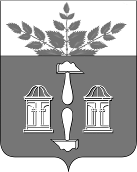 АДМИНИСТРАЦИЯ МУНИЦИПАЛЬНОГО ОБРАЗОВАНИЯ ЩЁКИНСКИЙ РАЙОН ПОСТАНОВЛЕНИЕО внесении изменений в постановление администрацииЩекинского района от 10.01.2022 № 1-15 «Об утверждении муниципальной программы муниципального образования Щекинский район «Энергосбережение и повышение энергетической эффективности в муниципальном образовании Щекинский район»В соответствии с Федеральным законом от 06.10.2003 № 131-ФЗ «Об общих принципах организации местного самоуправления в Российской Федерации», решением Собрания представителей Щекинского района от 16.12.2022 № 84/566 «О бюджете муниципального образования Щекинский район на 2023 год и на плановый период 2024 и 2025 годов», постановлением администрации Щекинского района от 01.12.2021 № 12-1550 «О Порядке разработки, реализации и оценки эффективности муниципальных программ муниципального образования Щекинский район», на основании Устава муниципального образования Щекинский район администрация муниципального образования Щекинский район ПОСТАНОВЛЯЕТ:1. Внести изменение в постановление администрации Щекинского района от 10.01.2022 № 1-15 «Об утверждении муниципальной программы муниципального образования Щекинский район «Энергосбережение и повышение энергетической эффективности в муниципальном образовании Щекинский район», изложив приложение в новой редакции (приложение).2. Настоящее постановление обнародовать путем размещения на официальном Портале муниципального образования Щекинский район и на информационном стенде администрации Щекинского района по адресу: Ленина пл., д.1, г. Щекино, Тульская область.3. Настоящее постановление вступает в силу со дня официального обнародования.МУНИЦИПАЛЬНАЯ ПРОГРАММА муниципального образования Щекинский район «Энергосбережение и повышение энергетической эффективности в муниципальном образовании Щекинский район» П А С П О Р Тмуниципальной программы «Энергосбережение и повышение энергетической эффективности в муниципальном образовании Щекинский район»Основные положения2. Показатели муниципальной программы3. Структура муниципальной программы4. Финансовое обеспечение муниципальной программы_________________________________________________Паспорт комплекса процессных мероприятий муниципальной программы «Энергосбережение в учреждениях, подведомственных комитету по образованию администрации муниципального образованияЩекинский район»_____________________________________________Перечень мероприятий (результатов) комплекса процессных мероприятий _________________________________________________Паспорт комплекса процессных мероприятий муниципальной программы «Энергоэффективность в учреждениях, подведомственных комитету по культуре, молодежной политике и спорту администрации муниципального образования Щекинский район»___________________________________________Перечень мероприятий (результатов) комплекса процессных мероприятий Характеристикапоказателей результативности муниципальной программы________________________________________________________________Информация об установлении уровня снижения потребления энергоресурсовв муниципальном образовании Щекинский район._________________________________________________от № Глава администрации муниципального образования Щёкинский районА.С. ГамбургПриложениек постановлению администрациимуниципального образованияЩекинский районот                    №                  УТВЕРЖДЕНАпостановлением администрациимуниципального образованияЩекинский районот 10.01.2022 № 1- 15Ответственный исполнитель муниципальной программы Администрация Щекинского района (управление по вопросам жизнеобеспечения, строительства, благоустройства и дорожно-транспортному хозяйству администрации Щекинского района)Период реализации2022-2030 годы.Цели муниципальной программы Обеспечение рационального использования топливно-энергетических ресурсов.Объемы финансового обеспечения за весь период реализации, тыс. рублейВсего: 68 861,5 тыс. руб.,   в том числе по годам:2022 год – 19 246,7 тыс. руб.2023 год – 24 165,9 тыс. руб.2024 год – 3 511,5 тыс. руб.2025 год – 4 853,9 тыс. руб.2026 год – 3 416,7 тыс. руб.2027 год – 3 416,7тыс. руб.2028 год – 3 416,7тыс. руб.2029 год – 3 416,7 тыс. руб.2030 год – 3 416,7 тыс. руб.№ п/пНаименование структурного элемента программы/Задачи структурного элемента программыНаименование показателяЕдиница измеренияВес целевого показателяБазовое значение показателяЦелевые значения показателейЦелевые значения показателейЦелевые значения показателейЦелевые значения показателейЦелевые значения показателейЦелевые значения показателейЦелевые значения показателейЦелевые значения показателейЦелевые значения показателейЦелевые значения показателейЦелевые значения показателейОтветственный за достижение показателя*Плановое значение показателя на день окончания действия программы№ п/пНаименование структурного элемента программы/Задачи структурного элемента программыНаименование показателяЕдиница измеренияВес целевого показателяБазовое значение показателя20222023202420252026202720282028202920302030Ответственный за достижение показателя*Плановое значение показателя на день окончания действия программы123456789101112131314151516171.Цель: Обеспечение рационального использования топливно-энергетических ресурсов за счет реализации энергосберегающих мероприятийЦель: Обеспечение рационального использования топливно-энергетических ресурсов за счет реализации энергосберегающих мероприятийЦель: Обеспечение рационального использования топливно-энергетических ресурсов за счет реализации энергосберегающих мероприятийЦель: Обеспечение рационального использования топливно-энергетических ресурсов за счет реализации энергосберегающих мероприятийЦель: Обеспечение рационального использования топливно-энергетических ресурсов за счет реализации энергосберегающих мероприятийЦель: Обеспечение рационального использования топливно-энергетических ресурсов за счет реализации энергосберегающих мероприятийЦель: Обеспечение рационального использования топливно-энергетических ресурсов за счет реализации энергосберегающих мероприятийЦель: Обеспечение рационального использования топливно-энергетических ресурсов за счет реализации энергосберегающих мероприятийЦель: Обеспечение рационального использования топливно-энергетических ресурсов за счет реализации энергосберегающих мероприятийЦель: Обеспечение рационального использования топливно-энергетических ресурсов за счет реализации энергосберегающих мероприятийЦель: Обеспечение рационального использования топливно-энергетических ресурсов за счет реализации энергосберегающих мероприятийЦель: Обеспечение рационального использования топливно-энергетических ресурсов за счет реализации энергосберегающих мероприятийЦель: Обеспечение рационального использования топливно-энергетических ресурсов за счет реализации энергосберегающих мероприятийЦель: Обеспечение рационального использования топливно-энергетических ресурсов за счет реализации энергосберегающих мероприятийЦель: Обеспечение рационального использования топливно-энергетических ресурсов за счет реализации энергосберегающих мероприятийЦель: Обеспечение рационального использования топливно-энергетических ресурсов за счет реализации энергосберегающих мероприятийЦель: Обеспечение рационального использования топливно-энергетических ресурсов за счет реализации энергосберегающих мероприятийЦель: Обеспечение рационального использования топливно-энергетических ресурсов за счет реализации энергосберегающих мероприятий1.1.Комплекс процессных мероприятий «Энергосбережение в учреждениях, подведомственных комитету по образованию администрации муниципального образования Щекинский район»Комплекс процессных мероприятий «Энергоэффективность в учреждениях, подведомственных комитету по культуре, молодежной политике и спорту администрации муниципального образования Щекинский район»Комплекс процессных мероприятий «Энергосбережение в учреждениях, подведомственных комитету по образованию администрации муниципального образования Щекинский район»Комплекс процессных мероприятий «Энергоэффективность в учреждениях, подведомственных комитету по культуре, молодежной политике и спорту администрации муниципального образования Щекинский район»Комплекс процессных мероприятий «Энергосбережение в учреждениях, подведомственных комитету по образованию администрации муниципального образования Щекинский район»Комплекс процессных мероприятий «Энергоэффективность в учреждениях, подведомственных комитету по культуре, молодежной политике и спорту администрации муниципального образования Щекинский район»Комплекс процессных мероприятий «Энергосбережение в учреждениях, подведомственных комитету по образованию администрации муниципального образования Щекинский район»Комплекс процессных мероприятий «Энергоэффективность в учреждениях, подведомственных комитету по культуре, молодежной политике и спорту администрации муниципального образования Щекинский район»Комплекс процессных мероприятий «Энергосбережение в учреждениях, подведомственных комитету по образованию администрации муниципального образования Щекинский район»Комплекс процессных мероприятий «Энергоэффективность в учреждениях, подведомственных комитету по культуре, молодежной политике и спорту администрации муниципального образования Щекинский район»Комплекс процессных мероприятий «Энергосбережение в учреждениях, подведомственных комитету по образованию администрации муниципального образования Щекинский район»Комплекс процессных мероприятий «Энергоэффективность в учреждениях, подведомственных комитету по культуре, молодежной политике и спорту администрации муниципального образования Щекинский район»Комплекс процессных мероприятий «Энергосбережение в учреждениях, подведомственных комитету по образованию администрации муниципального образования Щекинский район»Комплекс процессных мероприятий «Энергоэффективность в учреждениях, подведомственных комитету по культуре, молодежной политике и спорту администрации муниципального образования Щекинский район»Комплекс процессных мероприятий «Энергосбережение в учреждениях, подведомственных комитету по образованию администрации муниципального образования Щекинский район»Комплекс процессных мероприятий «Энергоэффективность в учреждениях, подведомственных комитету по культуре, молодежной политике и спорту администрации муниципального образования Щекинский район»Комплекс процессных мероприятий «Энергосбережение в учреждениях, подведомственных комитету по образованию администрации муниципального образования Щекинский район»Комплекс процессных мероприятий «Энергоэффективность в учреждениях, подведомственных комитету по культуре, молодежной политике и спорту администрации муниципального образования Щекинский район»Комплекс процессных мероприятий «Энергосбережение в учреждениях, подведомственных комитету по образованию администрации муниципального образования Щекинский район»Комплекс процессных мероприятий «Энергоэффективность в учреждениях, подведомственных комитету по культуре, молодежной политике и спорту администрации муниципального образования Щекинский район»Комплекс процессных мероприятий «Энергосбережение в учреждениях, подведомственных комитету по образованию администрации муниципального образования Щекинский район»Комплекс процессных мероприятий «Энергоэффективность в учреждениях, подведомственных комитету по культуре, молодежной политике и спорту администрации муниципального образования Щекинский район»Комплекс процессных мероприятий «Энергосбережение в учреждениях, подведомственных комитету по образованию администрации муниципального образования Щекинский район»Комплекс процессных мероприятий «Энергоэффективность в учреждениях, подведомственных комитету по культуре, молодежной политике и спорту администрации муниципального образования Щекинский район»Комплекс процессных мероприятий «Энергосбережение в учреждениях, подведомственных комитету по образованию администрации муниципального образования Щекинский район»Комплекс процессных мероприятий «Энергоэффективность в учреждениях, подведомственных комитету по культуре, молодежной политике и спорту администрации муниципального образования Щекинский район»Комплекс процессных мероприятий «Энергосбережение в учреждениях, подведомственных комитету по образованию администрации муниципального образования Щекинский район»Комплекс процессных мероприятий «Энергоэффективность в учреждениях, подведомственных комитету по культуре, молодежной политике и спорту администрации муниципального образования Щекинский район»Комплекс процессных мероприятий «Энергосбережение в учреждениях, подведомственных комитету по образованию администрации муниципального образования Щекинский район»Комплекс процессных мероприятий «Энергоэффективность в учреждениях, подведомственных комитету по культуре, молодежной политике и спорту администрации муниципального образования Щекинский район»Комплекс процессных мероприятий «Энергосбережение в учреждениях, подведомственных комитету по образованию администрации муниципального образования Щекинский район»Комплекс процессных мероприятий «Энергоэффективность в учреждениях, подведомственных комитету по культуре, молодежной политике и спорту администрации муниципального образования Щекинский район»Комплекс процессных мероприятий «Энергосбережение в учреждениях, подведомственных комитету по образованию администрации муниципального образования Щекинский район»Комплекс процессных мероприятий «Энергоэффективность в учреждениях, подведомственных комитету по культуре, молодежной политике и спорту администрации муниципального образования Щекинский район»Комплекс процессных мероприятий «Энергосбережение в учреждениях, подведомственных комитету по образованию администрации муниципального образования Щекинский район»Комплекс процессных мероприятий «Энергоэффективность в учреждениях, подведомственных комитету по культуре, молодежной политике и спорту администрации муниципального образования Щекинский район»1.1.1.Задача: 1.Снижение объема потребления энергоресурсов в сравнении с уровнем потребления на собственные нужды и обеспечение текущей технологической деятельности учрежденийДоля объема электрической энергии, расчеты за которую осуществляются с использованием приборов учета, в общем объеме электрической энергии, потребляемой (используемой) в муниципальных учреждениях образования%0,03100100100100100100100100100100100100Председатель комитета по образованию администрации муниципального образования Щекинский район1001.1.1.Задача: 1.Снижение объема потребления энергоресурсов в сравнении с уровнем потребления на собственные нужды и обеспечение текущей технологической деятельности учрежденийДоля объема тепловой энергии, расчеты за которую осуществляются с использованием приборов учета, в общем объеме тепловой энергии, потребляемой (используемой) в муниципальных учреждениях образования%0,031001001001001001001001001001001001001001.1.1.Задача: 1.Снижение объема потребления энергоресурсов в сравнении с уровнем потребления на собственные нужды и обеспечение текущей технологической деятельности учрежденийДоля объема холодной воды, расчеты за которую осуществляются с использованием приборов учета, в общем объеме воды, потребляемой (используемой) в муниципальных учреждениях образования%0,031001001001001001001001001001001001001001.1.1.Задача: 1.Снижение объема потребления энергоресурсов в сравнении с уровнем потребления на собственные нужды и обеспечение текущей технологической деятельности учрежденийДоля объема горячей воды, расчеты за которую осуществляются с использованием приборов учета, в общем объеме воды, потребляемой (используемой) в муниципальных учреждениях образования%0,031001001001001001001001001001001001001001.1.1.Задача: 1.Снижение объема потребления энергоресурсов в сравнении с уровнем потребления на собственные нужды и обеспечение текущей технологической деятельности учрежденийДоля объема природного газа, расчеты за который осуществляются с использованием приборов учета, в общем объеме природного газа, потребляемого  (используемого) в муниципальных учреждениях образования%0,031001001001001001001001001001001001001001.1.1.Задача: 1.Снижение объема потребления энергоресурсов в сравнении с уровнем потребления на собственные нужды и обеспечение текущей технологической деятельности учрежденийКоличество заключенных энергосервисных договоров учреждений образованияшт0,05011112222222141.1.1.Задача 2.Снижение объема потребления энергоресурсов в сравнении с уровнем потребления на собственные нужды и обеспечение текущей технологической деятельности учреждений. Отношение экономии энергетических ресурсов и воды в стоимостном выражении, достижение которой планируется в результате реализации энергосервисных договоров (контрактов), заключенных органами местного самоуправления и муниципальными учреждениями образования, к общему объему финансирования муниципальной программы%0,05033333333333Председатель комитета по культуре, молодежной политике и спорту администрации муниципального образования Щекинский район31.1.1.Задача 2.Снижение объема потребления энергоресурсов в сравнении с уровнем потребления на собственные нужды и обеспечение текущей технологической деятельности учреждений. Доля объема электрической энергии, расчеты за которую осуществляются с использованием приборов учета, в общем объеме электрической энергии, потребляемой (используемой) в муниципальных учреждениях культуры и спорта%0,03100100100100100100100100100100100100Председатель комитета по культуре, молодежной политике и спорту администрации муниципального образования Щекинский район1001.1.1.Задача 2.Снижение объема потребления энергоресурсов в сравнении с уровнем потребления на собственные нужды и обеспечение текущей технологической деятельности учреждений. Доля объема тепловой энергии, расчеты за которую осуществляются с использованием приборов учета, в общем объеме тепловой энергии, потребляемой (используемой) в муниципальных учреждениях культуры и спорта%0,03100100100100100100100100100100100100Председатель комитета по культуре, молодежной политике и спорту администрации муниципального образования Щекинский район1001.1.1.Задача 2.Снижение объема потребления энергоресурсов в сравнении с уровнем потребления на собственные нужды и обеспечение текущей технологической деятельности учреждений. Доля объема холодной воды, расчеты за которую осуществляются с использованием приборов учета, в общем объеме воды, потребляемой (используемой) в муниципальных учреждениях культуры и спорта%0,03100100100100100100100100100100100100Председатель комитета по культуре, молодежной политике и спорту администрации муниципального образования Щекинский район1001.1.1.Задача 2.Снижение объема потребления энергоресурсов в сравнении с уровнем потребления на собственные нужды и обеспечение текущей технологической деятельности учреждений. Доля объема горячей воды, расчеты за которую осуществляются с использованием приборов учета, в общем объеме воды, потребляемой (используемой) в муниципальных учреждениях культуры и спорта%0,03100100100100100100100100100100100100Председатель комитета по культуре, молодежной политике и спорту администрации муниципального образования Щекинский район1001.1.1.Задача 2.Снижение объема потребления энергоресурсов в сравнении с уровнем потребления на собственные нужды и обеспечение текущей технологической деятельности учреждений. Доля объема природного газа, расчеты за который осуществляются с использованием приборов учета, в общем объеме природного газа, потребляемого (используемого) в муниципальных учреждениях культуры и спорта%0,03100100100100100100100100100100100100Председатель комитета по культуре, молодежной политике и спорту администрации муниципального образования Щекинский район1001.1.1.Задача 2.Снижение объема потребления энергоресурсов в сравнении с уровнем потребления на собственные нужды и обеспечение текущей технологической деятельности учреждений. Количество заключенных энергосервисных договоров учреждений культуры и спорташт0,05011111111111Председатель комитета по культуре, молодежной политике и спорту администрации муниципального образования Щекинский район91.1.1.Задача 2.Снижение объема потребления энергоресурсов в сравнении с уровнем потребления на собственные нужды и обеспечение текущей технологической деятельности учреждений. Отношение экономии энергетических ресурсов и воды в стоимостном выражении, достижение которой планируется в результате реализации энергосервисных договоров (контрактов), заключенных органами местного самоуправления и муниципальными учреждениями культуры и спорта, к общему объему финансирования муниципальной программы%0,05033333333333Председатель комитета по культуре, молодежной политике и спорту администрации муниципального образования Щекинский район3Задачи структурного элементаКраткое описание ожидаемых эффектов от реализации задачи структурного элементаКраткое описание ожидаемых эффектов от реализации задачи структурного элементаКраткое описание ожидаемых эффектов от реализации задачи структурного элементаСвязь с показателями 12223Комплекс процессных мероприятий «Энергосбережение в учреждениях, подведомственных комитету по образованию администрации муниципального образования Щекинский район»Комплекс процессных мероприятий «Энергосбережение в учреждениях, подведомственных комитету по образованию администрации муниципального образования Щекинский район»Комплекс процессных мероприятий «Энергосбережение в учреждениях, подведомственных комитету по образованию администрации муниципального образования Щекинский район»Комплекс процессных мероприятий «Энергосбережение в учреждениях, подведомственных комитету по образованию администрации муниципального образования Щекинский район»Комплекс процессных мероприятий «Энергосбережение в учреждениях, подведомственных комитету по образованию администрации муниципального образования Щекинский район»Комитет по образованию; подведомственные ему учрежденияКомитет по образованию; подведомственные ему учрежденияКомитет по образованию; подведомственные ему учреждения2022-20302022-2030Снижение объема потребления энергоресурсов в сравнении с уровнем потребления на собственные нужды и обеспечение текущей технологической деятельности учреждений.Снижение потребления энергоресурсов по отношению к предыдущему году (от имеющихся энергоресурсов на момент расчета).Снижение потребления энергоресурсов по отношению к предыдущему году (от имеющихся энергоресурсов на момент расчета).Снижение потребления энергоресурсов по отношению к предыдущему году (от имеющихся энергоресурсов на момент расчета).Доля объема электрической энергии, расчеты за которую осуществляются с использованием приборов учета, в общем объеме электрической энергии, потребляемой (используемой) в муниципальных учреждениях образованияСнижение объема потребления энергоресурсов в сравнении с уровнем потребления на собственные нужды и обеспечение текущей технологической деятельности учреждений.Снижение потребления энергоресурсов по отношению к предыдущему году (от имеющихся энергоресурсов на момент расчета).Снижение потребления энергоресурсов по отношению к предыдущему году (от имеющихся энергоресурсов на момент расчета).Снижение потребления энергоресурсов по отношению к предыдущему году (от имеющихся энергоресурсов на момент расчета).Доля объема тепловой энергии, расчеты за которую осуществляются с использованием приборов учета, в общем объеме тепловой энергии, потребляемой (используемой) в муниципальных учреждениях образованияСнижение объема потребления энергоресурсов в сравнении с уровнем потребления на собственные нужды и обеспечение текущей технологической деятельности учреждений.Снижение потребления энергоресурсов по отношению к предыдущему году (от имеющихся энергоресурсов на момент расчета).Снижение потребления энергоресурсов по отношению к предыдущему году (от имеющихся энергоресурсов на момент расчета).Снижение потребления энергоресурсов по отношению к предыдущему году (от имеющихся энергоресурсов на момент расчета).Доля объема холодной воды, расчеты за которую осуществляются с использованием приборов учета, в общем объеме воды, потребляемой (используемой) в муниципальных учреждениях образованияСнижение объема потребления энергоресурсов в сравнении с уровнем потребления на собственные нужды и обеспечение текущей технологической деятельности учреждений.Снижение затрат бюджета муниципального образования Щекинский район на оплату энергоресурсов.Снижение затрат бюджета муниципального образования Щекинский район на оплату энергоресурсов.Снижение затрат бюджета муниципального образования Щекинский район на оплату энергоресурсов.Доля объема горячей воды, расчеты за которую осуществляются с использованием приборов учета, в общем объеме воды, потребляемой (используемой) в муниципальных учреждениях образованияСнижение объема потребления энергоресурсов в сравнении с уровнем потребления на собственные нужды и обеспечение текущей технологической деятельности учреждений.Снижение затрат бюджета муниципального образования Щекинский район на оплату энергоресурсов.Снижение затрат бюджета муниципального образования Щекинский район на оплату энергоресурсов.Снижение затрат бюджета муниципального образования Щекинский район на оплату энергоресурсов.Доля объема природного газа, расчеты за который осуществляются с использованием приборов учета, в общем объеме природного газа, потребляемого  (используемого) в муниципальных учреждениях образованияСнижение объема потребления энергоресурсов в сравнении с уровнем потребления на собственные нужды и обеспечение текущей технологической деятельности учреждений.Снижение затрат бюджета муниципального образования Щекинский район на оплату энергоресурсов.Снижение затрат бюджета муниципального образования Щекинский район на оплату энергоресурсов.Снижение затрат бюджета муниципального образования Щекинский район на оплату энергоресурсов.Количество заключенных энергосервисных договоров учреждений образованияКомплекс процессных мероприятий «Энергоэффективность в учреждениях, подведомственных комитету по культуре, молодежной политике и спорту администрации муниципального образования Щекинский район»Комплекс процессных мероприятий «Энергоэффективность в учреждениях, подведомственных комитету по культуре, молодежной политике и спорту администрации муниципального образования Щекинский район»Комплекс процессных мероприятий «Энергоэффективность в учреждениях, подведомственных комитету по культуре, молодежной политике и спорту администрации муниципального образования Щекинский район»Комплекс процессных мероприятий «Энергоэффективность в учреждениях, подведомственных комитету по культуре, молодежной политике и спорту администрации муниципального образования Щекинский район»Комплекс процессных мероприятий «Энергоэффективность в учреждениях, подведомственных комитету по культуре, молодежной политике и спорту администрации муниципального образования Щекинский район»Комитет по культуре, молодежной политике и спортуКомитет по культуре, молодежной политике и спорту2022-20302022-20302022-2030Снижение объема потребления энергоресурсов в сравнении с уровнем потребления на собственные нужды и обеспечение текущей технологической деятельности учреждений. Сокращение оплаты за топливно-энергетические ресурсы, потребляемые учреждениями. Сокращение оплаты за топливно-энергетические ресурсы, потребляемые учреждениями. Сокращение оплаты за топливно-энергетические ресурсы, потребляемые учреждениями.Отношение экономии энергетических ресурсов и воды в стоимостном выражении, достижение которой планируется в результате реализации энергосервисных договоров (контрактов), заключенных органами местного самоуправления и муниципальными учреждениями образования, к общему объему финансирования муниципальной программы12223Доля объема электрической энергии, расчеты за которую осуществляются с использованием приборов учета, в общем объеме электрической энергии, потребляемой (используемой) в муниципальных учреждениях культуры и спортаДоля объема тепловой энергии, расчеты за которую осуществляются с использованием приборов учета, в общем объеме тепловой энергии, потребляемой (используемой) в муниципальных учреждениях культуры и спортаДоля объема холодной воды, расчеты за которую осуществляются с использованием приборов учета, в общем объеме воды, потребляемой (используемой) в муниципальных учреждениях культуры и спортаДоля объема горячей воды, расчеты за которую осуществляются с использованием приборов учета, в общем объеме воды, потребляемой (используемой) в муниципальных учреждениях культуры и спортаДоля объема природного газа, расчеты за который осуществляются с использованием приборов учета, в общем объеме природного газа, потребляемого (используемого) в муниципальных учреждениях культуры и спортаКоличество заключенных энергосервисных договоров учреждений культуры и спортаОтношение экономии энергетических ресурсов и воды в стоимостном выражении, достижение которой планируется в результате реализации энергосервисных договоров (контрактов), заключенных органами местного самоуправления и муниципальными учреждениями культуры и спорта, к общему объему финансирования муниципальной программыНаименование структурного элемента муниципальной программы, источников финансового обеспеченияОбъем финансового обеспечения по годам реализации, тыс. рублейОбъем финансового обеспечения по годам реализации, тыс. рублейОбъем финансового обеспечения по годам реализации, тыс. рублейОбъем финансового обеспечения по годам реализации, тыс. рублейОбъем финансового обеспечения по годам реализации, тыс. рублейОбъем финансового обеспечения по годам реализации, тыс. рублейОбъем финансового обеспечения по годам реализации, тыс. рублейОбъем финансового обеспечения по годам реализации, тыс. рублейОбъем финансового обеспечения по годам реализации, тыс. рублейОбъем финансового обеспечения по годам реализации, тыс. рублейНаименование структурного элемента муниципальной программы, источников финансового обеспечения202220232024202520262027202820292030Всего1234567891011Всего по муниципальной программе,19 246,724 165,93 511,54 853,93 416,73 416,73 416,73 416,73 416,768 861,5в том числе:средства федерального бюджета0,00,00,00,00,00,00,00,00,00,0средства бюджета Тульской области11 104,219 036,7919,9919,90,00,00,00,00,031 980,7 бюджет муниципального образования Щекинский район8 142,55 129,22 591,63 934,03 416,73 416,73 416,73 416,73 416,736 880,8бюджет муниципального образования (поселения)0,00,00,00,00,00,00,00,00,00,0внебюджетные источники0,00,00,00,00,00,00,00,00,00,0Всего Комплекс процессных мероприятий «Энергосбережение в учреждениях, подведомственных комитету по образованию администрации муниципального образования Щекинский район»19 216,723 856,03 481,54 791,53 386,73 386,73 386,73 386,73 386,768 279,2в том числе:средства федерального бюджета0,00,00,00,00,00,00,00,00,00,0средства бюджета Тульской области11 104,218 784,5919,9919,90,00,00,00,00,031 728,5бюджет муниципального образования Щекинский район8 112,55 071,52 561,63 871,63 386,73 386,73 386,73 386,73 386,736 550,7бюджет муниципального образования (поселения)0,00,00,00,00,00,00,00,00,00,0внебюджетные источники0,00,00,00,00,00,00,00,00,00,0Всего Комплекс процессных мероприятий «Энергоэффективность в учреждениях, подведомственных комитету по культуре, молодежной политике и спорту администрации муниципального образования Щекинский район»30,0309,930,062,430,030,030,030,030,0582,3в том числе:средства федерального бюджета0,00,00,00,00,00,00,00,00,00,0средства бюджета Тульской области0,0252,20,00,00,00,00,00,00,0252,2бюджет муниципального образования Щекинский район30,057,730,062,430,030,030,030,030,0330,1бюджет муниципального образования (поселения)0,00,00,00,00,00,00,00,00,00,0внебюджетные источники0,00,00,00,00,00,00,00,00,00,0Приложение № 1к муниципальной программе«Энергосбережение и повышение энергетической эффективности в муниципальном образовании Щекинский район»Ответственный исполнитель (соисполнитель) комплекса процессных мероприятийАдминистрация Щекинского района (Комитет по образованию)Задачи комплекса процессных мероприятий программы1.Снижение объема потребления энергоресурсов в сравнении с уровнем потребления на собственные нужды и обеспечение текущей технологической деятельности учреждений.2.Снижение объема потребления энергоресурсов в сравнении с уровнем потребления на собственные нужды и обеспечение текущей технологической деятельности учреждений.Ожидаемый непосредственный результат1. Снижение потребления энергоресурсов по отношению к предыдущему году (от имеющихся энергоресурсов на момент расчета);2. Снижение затрат бюджета муниципального образования Щекинский район на оплату энергоресурсов;3. Сокращение оплаты за топливно-энергетические ресурсы, потребляемые учреждениями.Объемы финансового обеспечения за весь период реализации, тыс. рублейВсего: 68 279,2 тыс. руб.в том числе по годам:  2022 год – 19 216,7 тыс. руб.2023 год – 23 856,0 тыс. руб.2024 год – 3 481,5 тыс. руб.2025 год – 4 791,5 тыс. руб.2026 год – 3 386,7 тыс. руб.2027 год – 3 386,7 тыс. руб.2028 год – 3 386,7 тыс. руб.2029 год – 3 386,7 тыс. руб.2030 год – 3 386,7 тыс. руб.№п/пНаименование мероприятия (результата)Ответственный исполнитель (соисполнитель, участник) Год реализацииОбъем финансового обеспечения (тыс.руб.)Объем финансового обеспечения (тыс.руб.)Объем финансового обеспечения (тыс.руб.)Объем финансового обеспечения (тыс.руб.)Объем финансового обеспечения (тыс.руб.)Объем финансового обеспечения (тыс.руб.)Объем финансового обеспечения (тыс.руб.)Объем финансового обеспечения (тыс.руб.)№п/пНаименование мероприятия (результата)Ответственный исполнитель (соисполнитель, участник) Год реализацииВсегов том числе по источникам:в том числе по источникам:в том числе по источникам:в том числе по источникам:в том числе по источникам:в том числе по источникам:в том числе по источникам:№п/пНаименование мероприятия (результата)Ответственный исполнитель (соисполнитель, участник) Год реализацииВсегоФедеральный бюджетБюджет Тульской областиБюджет МО Щекинский районБюджет МО Щекинский районБюджет МО Щекинский районБюджет муниципального образования(поселения)Внебюджетные средства1234567888910Задачи 1: Снижение объема потребления энергоресурсов в сравнении с уровнем потребления на собственные нужды и обеспечение текущей технологической деятельности учрежденийЗадачи 1: Снижение объема потребления энергоресурсов в сравнении с уровнем потребления на собственные нужды и обеспечение текущей технологической деятельности учрежденийЗадачи 1: Снижение объема потребления энергоресурсов в сравнении с уровнем потребления на собственные нужды и обеспечение текущей технологической деятельности учрежденийЗадачи 1: Снижение объема потребления энергоресурсов в сравнении с уровнем потребления на собственные нужды и обеспечение текущей технологической деятельности учрежденийЗадачи 1: Снижение объема потребления энергоресурсов в сравнении с уровнем потребления на собственные нужды и обеспечение текущей технологической деятельности учрежденийЗадачи 1: Снижение объема потребления энергоресурсов в сравнении с уровнем потребления на собственные нужды и обеспечение текущей технологической деятельности учрежденийЗадачи 1: Снижение объема потребления энергоресурсов в сравнении с уровнем потребления на собственные нужды и обеспечение текущей технологической деятельности учрежденийЗадачи 1: Снижение объема потребления энергоресурсов в сравнении с уровнем потребления на собственные нужды и обеспечение текущей технологической деятельности учрежденийЗадачи 1: Снижение объема потребления энергоресурсов в сравнении с уровнем потребления на собственные нужды и обеспечение текущей технологической деятельности учрежденийЗадачи 1: Снижение объема потребления энергоресурсов в сравнении с уровнем потребления на собственные нужды и обеспечение текущей технологической деятельности учрежденийЗадачи 1: Снижение объема потребления энергоресурсов в сравнении с уровнем потребления на собственные нужды и обеспечение текущей технологической деятельности учрежденийЗадачи 1: Снижение объема потребления энергоресурсов в сравнении с уровнем потребления на собственные нужды и обеспечение текущей технологической деятельности учреждений1.1Установка, поверка, ремонт и замена узлов учета энергоносителейКомитет по образованию; подведомственные ему учреждения20223 757,50,00,00,03 757,50,00,00,01.1Установка, поверка, ремонт и замена узлов учета энергоносителейКомитет по образованию; подведомственные ему учреждения2023450,00,00,00,0450,00,00,00,01.1Установка, поверка, ремонт и замена узлов учета энергоносителейКомитет по образованию; подведомственные ему учреждения2024100,00,00,00,0100,00,00,00,01.1Установка, поверка, ремонт и замена узлов учета энергоносителейКомитет по образованию; подведомственные ему учреждения2025660,00,00,00,0660,00,00,00,01.1Установка, поверка, ремонт и замена узлов учета энергоносителейКомитет по образованию; подведомственные ему учреждения2026386,70,00,00,0386,70,00,00,01.1Установка, поверка, ремонт и замена узлов учета энергоносителейКомитет по образованию; подведомственные ему учреждения2027386,70,00,00,0386,70,00,00,01.1Установка, поверка, ремонт и замена узлов учета энергоносителейКомитет по образованию; подведомственные ему учреждения2028386,70,00,00,0386,70,00,00,01.1Установка, поверка, ремонт и замена узлов учета энергоносителейКомитет по образованию; подведомственные ему учреждения2029386,70,00,00,0386,70,00,00,01.1Установка, поверка, ремонт и замена узлов учета энергоносителейКомитет по образованию; подведомственные ему учреждения2030386,70,00,00,0386,70,00,00,01.2Внедрение энергосберегающих технологийКомитет по образованию; подведомственные ему учреждения20221 519,60,00,00,01 519,60,00,00,01.2Внедрение энергосберегающих технологийКомитет по образованию; подведомственные ему учреждения20230,00,00,00,00,00,00,00,01.2Внедрение энергосберегающих технологийКомитет по образованию; подведомственные ему учреждения20240,00,00,00,00,00,00,00,01.2Внедрение энергосберегающих технологийКомитет по образованию; подведомственные ему учреждения20250,00,00,00,00,00,00,00,01.2Внедрение энергосберегающих технологийКомитет по образованию; подведомственные ему учреждения20263 000,00,00,00,03 000,00,00,00,01.2Внедрение энергосберегающих технологийКомитет по образованию; подведомственные ему учреждения20273 000,00,00,00,03 000,00,00,00,01.2Внедрение энергосберегающих технологийКомитет по образованию; подведомственные ему учреждения20283 000,00,00,00,03 000,00,00,00,01.2Внедрение энергосберегающих технологийКомитет по образованию; подведомственные ему учреждения20293 000,00,00,00,03 000,00,00,00,01.2Внедрение энергосберегающих технологийКомитет по образованию; подведомственные ему учреждения20303 000,00,00,00,03 000,00,00,00,01.3Реализация мероприятий по созданию автоматизированной системы учета энергоресурсовМКУ «ХЭУ Щекинского района»20221 840,70,01 581,31 581,3259,4 0,0 0,00,01.3Реализация мероприятий по созданию автоматизированной системы учета энергоресурсовМКУ «ХЭУ Щекинского района»2023981,50,0919,9919,961,6 0,0 0,00,01.3Реализация мероприятий по созданию автоматизированной системы учета энергоресурсовМКУ «ХЭУ Щекинского района»2024981,50,0919,9919,961,6 0,0 0,00,01.3Реализация мероприятий по созданию автоматизированной системы учета энергоресурсовМКУ «ХЭУ Щекинского района»2025981,50,0919,9919,961,6 0,0 0,00,01.3Реализация мероприятий по созданию автоматизированной системы учета энергоресурсовМКУ «ХЭУ Щекинского района»20260,00,00,00,00,0 0,0 0,00,01.3Реализация мероприятий по созданию автоматизированной системы учета энергоресурсовМКУ «ХЭУ Щекинского района»20270,00,00,00,00,00,00,00,01.3Реализация мероприятий по созданию автоматизированной системы учета энергоресурсовМКУ «ХЭУ Щекинского района»20280,00,00,00,00,00,00,00,01.3Реализация мероприятий по созданию автоматизированной системы учета энергоресурсовМКУ «ХЭУ Щекинского района»20290,00,00,00,00,00,00,00,01.3Реализация мероприятий по созданию автоматизированной системы учета энергоресурсовМКУ «ХЭУ Щекинского района»20300,00,00,00,00,00,00,00,01.4Реализация проекта «Народный бюджет»Комитет по образованию; подведомственные ему учреждения20223 494,60,02 345,72 345,71 148,90,00,00,01.4Реализация проекта «Народный бюджет»Комитет по образованию; подведомственные ему учреждения202320 845,50,017 864,617 864,62 980,90,00,00,01.4Реализация проекта «Народный бюджет»Комитет по образованию; подведомственные ему учреждения20240,00,00,00,00,00,00,00,01.4Реализация проекта «Народный бюджет»Комитет по образованию; подведомственные ему учреждения20250,00,00,00,00,00,00,00,01.4Реализация проекта «Народный бюджет»Комитет по образованию; подведомственные ему учреждения20260,00,00,00,00,00,00,00,01.4Реализация проекта «Народный бюджет»Комитет по образованию; подведомственные ему учреждения20270,00,00,00,00,00,00,00,01.4Реализация проекта «Народный бюджет»Комитет по образованию; подведомственные ему учреждения20280,00,00,00,00,00,00,00,01.4Реализация проекта «Народный бюджет»Комитет по образованию; подведомственные ему учреждения20290,00,00,00,00,00,00,00,01.4Реализация проекта «Народный бюджет»Комитет по образованию; подведомственные ему учреждения20300,00,00,00,00,00,00,00,01.5Замена оконных блоковКомитет по образованию; подведомственные ему учреждения20220,00,00,00,00,00,00,00,01.5Замена оконных блоковКомитет по образованию; подведомственные ему учреждения20230,00,00,00,00,00,00,00,01.5Замена оконных блоковКомитет по образованию; подведомственные ему учреждения20240,00,00,00,00,00,00,00,01.5Замена оконных блоковКомитет по образованию; подведомственные ему учреждения20250,00,00,00,00,00,00,00,01.5Замена оконных блоковКомитет по образованию; подведомственные ему учреждения20260,00,00,00,00,00,00,00,01.5Замена оконных блоковКомитет по образованию; подведомственные ему учреждения20270,00,00,00,00,00,00,00,01.5Замена оконных блоковКомитет по образованию; подведомственные ему учреждения20280,00,00,00,00,00,00,00,01.5Замена оконных блоковКомитет по образованию; подведомственные ему учреждения20290,00,00,00,00,00,00,00,01.5Замена оконных блоковКомитет по образованию; подведомственные ему учреждения20300,00,00,00,00,00,00,00,01.6Укрепление материально-технической базы муниципальных образовательных организаций (за исключением капитальных вложений)Комитет по образованию; подведомственные ему учреждения20228 354,30,07 177,27 177,21 177,10,00,00,01.6Укрепление материально-технической базы муниципальных образовательных организаций (за исключением капитальных вложений)Комитет по образованию; подведомственные ему учреждения20230,00,00,00,00,00,00,00,01.6Укрепление материально-технической базы муниципальных образовательных организаций (за исключением капитальных вложений)Комитет по образованию; подведомственные ему учреждения20240,00,00,00,00,00,00,00,01.7Организация и ремонт системы электроснабженияКомитет по образованию; подведомственные ему учреждения2022250,00,00,00,0250,00,00,00,01.7Организация и ремонт системы электроснабженияКомитет по образованию; подведомственные ему учреждения20231 579,00,00,00,01 579,00,00,00,01.7Организация и ремонт системы электроснабженияКомитет по образованию; подведомственные ему учреждения20242 400,00,00,00,02 400,00,00,00,01.7Организация и ремонт системы электроснабжения20253 150,00,00,00,03 150,00,00,00,0ИТОГОИТОГОИТОГО2022-203068 279,20,031 728,531 728,536 550,70,00,00,0202219 216,70,011 104,211 104,28 112,50,00,00,0202323 856,00,018 784,518 784,55 071,50,00,00,020243 481,50,0919,9919,92 561,60,00,00,020254 791,50,0919,9919,93 871,60,00,00,020263 386,70,00,00,03 386,70,00,00,020273 386,70,00,00,03 386,70,00,00,020283 386,70,00,00,03 386,70,00,00,020293 386,70,00,00,03 386,70,00,00,020303 386,70,0 0,0 0,03 386,70,00,00,0Приложение № 2к муниципальной программе«Энергосбережение и повышение энергетической эффективности в муниципальном образовании Щекинский район»Ответственный исполнитель (соисполнитель) комплекса процессных мероприятийАдминистрация Щекинского района (Комитет по культуре, молодежной политике и спорту).Задачи комплекса процессных мероприятий программы1.Снижение объема потребления энергоресурсов в сравнении с уровнем потребления на собственные нужды и обеспечение текущей технологической деятельности учреждений.2.Снижение объема потребления энергоресурсов в сравнении с уровнем потребления на собственные нужды и обеспечение текущей технологической деятельности учреждений.Ожидаемый непосредственный результат1. Снижение потребления энергоресурсов по отношению к предыдущему году (от имеющихся энергоресурсов на момент расчета);2. Снижение затрат бюджета муниципального образования Щекинский район на оплату энергоресурсов;3. Сокращение оплаты за топливно-энергетические ресурсы, потребляемые учреждениями.Объемы финансового обеспечения за весь период реализации, тыс. рублейВсего: 582,3 тыс. руб.в том числе по годам:  2022 год – 30,0 тыс. руб.2023 год – 309,9 тыс. руб.2024 год – 30,0 тыс. руб.2025 год – 62,4 тыс. руб.2026 год – 30,0 тыс. руб.2027 год – 30,0 тыс. руб.2028 год – 30,0 тыс. руб.2029 год – 30,0 тыс. руб.2030 год – 30,0 тыс. руб.№п/пНаименование мероприятия (результата)Наименование мероприятия (результата)Ответственный исполнитель (соисполнитель, участник) Год реализацииОбъем финансового обеспечения (тыс.руб.)Объем финансового обеспечения (тыс.руб.)Объем финансового обеспечения (тыс.руб.)Объем финансового обеспечения (тыс.руб.)Объем финансового обеспечения (тыс.руб.)Объем финансового обеспечения (тыс.руб.)Объем финансового обеспечения (тыс.руб.)Объем финансового обеспечения (тыс.руб.)№п/пНаименование мероприятия (результата)Наименование мероприятия (результата)Ответственный исполнитель (соисполнитель, участник) Год реализацииВсегов том числе по источникам:в том числе по источникам:в том числе по источникам:в том числе по источникам:в том числе по источникам:в том числе по источникам:в том числе по источникам:№п/пНаименование мероприятия (результата)Наименование мероприятия (результата)Ответственный исполнитель (соисполнитель, участник) Год реализацииВсегоФедеральный бюджетБюджет Тульской областиБюджет Тульской областиБюджет МО Щекинский районБюджет МО Щекинский районБюджет муниципального образования(поселения)Внебюджетные средства12234567788910Задача 2. Снижение объема потребления энергоресурсов в сравнении с уровнем потребления на собственные нужды и обеспечение текущей технологической деятельности учреждений.Задача 2. Снижение объема потребления энергоресурсов в сравнении с уровнем потребления на собственные нужды и обеспечение текущей технологической деятельности учреждений.Задача 2. Снижение объема потребления энергоресурсов в сравнении с уровнем потребления на собственные нужды и обеспечение текущей технологической деятельности учреждений.Задача 2. Снижение объема потребления энергоресурсов в сравнении с уровнем потребления на собственные нужды и обеспечение текущей технологической деятельности учреждений.Задача 2. Снижение объема потребления энергоресурсов в сравнении с уровнем потребления на собственные нужды и обеспечение текущей технологической деятельности учреждений.Задача 2. Снижение объема потребления энергоресурсов в сравнении с уровнем потребления на собственные нужды и обеспечение текущей технологической деятельности учреждений.Задача 2. Снижение объема потребления энергоресурсов в сравнении с уровнем потребления на собственные нужды и обеспечение текущей технологической деятельности учреждений.Задача 2. Снижение объема потребления энергоресурсов в сравнении с уровнем потребления на собственные нужды и обеспечение текущей технологической деятельности учреждений.Задача 2. Снижение объема потребления энергоресурсов в сравнении с уровнем потребления на собственные нужды и обеспечение текущей технологической деятельности учреждений.Задача 2. Снижение объема потребления энергоресурсов в сравнении с уровнем потребления на собственные нужды и обеспечение текущей технологической деятельности учреждений.Задача 2. Снижение объема потребления энергоресурсов в сравнении с уровнем потребления на собственные нужды и обеспечение текущей технологической деятельности учреждений.Задача 2. Снижение объема потребления энергоресурсов в сравнении с уровнем потребления на собственные нужды и обеспечение текущей технологической деятельности учреждений.Задача 2. Снижение объема потребления энергоресурсов в сравнении с уровнем потребления на собственные нужды и обеспечение текущей технологической деятельности учреждений.2.1Установка, поверка, ремонт и замена узлов учета энергоносителейУстановка, поверка, ремонт и замена узлов учета энергоносителейКомитет по культуре, молодежной политике и спорту202230,00,00,030,030,00,00,00,02.1Установка, поверка, ремонт и замена узлов учета энергоносителейУстановка, поверка, ремонт и замена узлов учета энергоносителейКомитет по культуре, молодежной политике и спорту202328,00,00,028,028,00,00,00,02.1Установка, поверка, ремонт и замена узлов учета энергоносителейУстановка, поверка, ремонт и замена узлов учета энергоносителейКомитет по культуре, молодежной политике и спорту202430,00,00,030,030,00,00,00,02.1Установка, поверка, ремонт и замена узлов учета энергоносителейУстановка, поверка, ремонт и замена узлов учета энергоносителейКомитет по культуре, молодежной политике и спорту202562,40,00,062,462,40,00,00,02.1Установка, поверка, ремонт и замена узлов учета энергоносителейУстановка, поверка, ремонт и замена узлов учета энергоносителейКомитет по культуре, молодежной политике и спорту202630,00,00,030,030,00,00,00,02.1Установка, поверка, ремонт и замена узлов учета энергоносителейУстановка, поверка, ремонт и замена узлов учета энергоносителейКомитет по культуре, молодежной политике и спорту202730,00,00,030,030,00,00,00,02.1Установка, поверка, ремонт и замена узлов учета энергоносителейУстановка, поверка, ремонт и замена узлов учета энергоносителейКомитет по культуре, молодежной политике и спорту202830,00,00,030,030,00,00,00,02.1Установка, поверка, ремонт и замена узлов учета энергоносителейУстановка, поверка, ремонт и замена узлов учета энергоносителейКомитет по культуре, молодежной политике и спорту202930,00,00,030,030,00,00,00,02.1Установка, поверка, ремонт и замена узлов учета энергоносителейУстановка, поверка, ремонт и замена узлов учета энергоносителейКомитет по культуре, молодежной политике и спорту203030,00,00,030,030,00,00,00,02.2Реализация проекта «Народный бюджет»Реализация проекта «Народный бюджет»Комитет по культуре, молодежной политике и спорту2023281,90,0252,229,729,70,00,00,0ИТОГО:ИТОГО:ИТОГО:ИТОГО:2022-2030582,30,0252,2330,1330,10,00,00,0202230,00,00,030,030,00,00,00,02023309,90,0252,257,757,70,00,00,0202430,00,00,030,030,00,00,00,0202562,40,00,062,462,40,00,00,0202630,00,00,030,030,00,00,00,0202730,00,00,030,030,00,00,00,0202830,00,00,030,030,00,00,00,0202930,00,00,030,030,00,00,00,0203030,00,00,030,030,00,00,00,0Приложение № 3к муниципальной программе«Энергосбережение и повышение энергетической эффективности в муниципальном образовании Щекинский район»Наименование показателяЕдиница измеренияАлгоритм формирования показателяОписание системы мониторинга показателяДоля объема электрической энергии, расчеты за которую осуществляются с использованием приборов учета, в общем объеме электрической энергии, потребляемой (используемой) в муниципальных учреждениях образования%Дэ=Vсч.э/ Vобщ.э*100%где Д - доля объема электрической энергии, Vсч.э - объем электроэнергии расчеты за которую осуществляются с использованием приборов учета, Vобщ.э - общий объем потребленной электрической энергии. Сводная информация предоставляется ответственными исполнителями программ  на основании отчетов подведомственных учрежденийДоля объема тепловой энергии, расчеты за которую осуществляются с использованием приборов учета, в общем объеме тепловой энергии, потребляемой (используемой)  в муниципальных учреждениях образования%Дтеп=Vсч.теп/ Vобщ.теп*100%где Д - доля объема тепловой энергии, Vсч.теп - объем тепловой энергии расчеты за которую осуществляются с использованием приборов учета, Vобщ.теп - общий объем потребленной тепловой энергии.Сводная информация предоставляется ответственными исполнителями программ  на основании отчетов подведомственных учрежденийДоля объема холодной воды, расчеты за которую осуществляются с использованием приборов учета, в общем объеме воды, потребляемой (используемой)  в муниципальных учреждениях образования%Д х.в.=Vсч. х.в./ Vобщ. х.в.*100%где Д - доля объема холодной воды, Vсч.х.в. - объем холодной воды расчеты за которую осуществляются с использованием приборов учета, Vобщ.х.в. - общий объем потребленной холодной воды.Сводная информация предоставляется ответственными исполнителями программ  на основании отчетов подведомственных учрежденийДоля объема горячей воды, расчеты за которую осуществляются с использованием приборов учета, в общем объеме воды, потребляемой (используемой) в муниципальных учреждениях образования%Д г.в.=Vсч. г.в./ Vобщ. г.в.*100%где Д - доля объема горячей воды, Vсч.г.в. - объем горячей воды расчеты за которую осуществляются с использованием приборов учета, Vобщ.г.в. - общий объем потребленной горячей воды.Сводная информация предоставляется ответственными исполнителями программ  на основании отчетов подведомственных учрежденийДоля объема природного газа, расчеты за который осуществляются с использованием приборов учета, в общем объеме природного газа, потребляемого (используемого) в муниципальных учреждениях образования%Д г =Vсч. г/ Vобщ. г*100%где Д - доля объема газа, Vсч.г - объем газа расчеты за которую осуществляются с использованием приборов учета, Vобщ.г - общий объем потребленного газа.Сводная информация предоставляется ответственными исполнителями программ  на основании отчетов подведомственных учрежденийКоличество заключенных энергосервисных договоров в муниципальных учреждениях образованияшт.С=∑обр где ∑обр - количество заключенных энергосервисных договоров в отчетном периодеСводная информация предоставляется ответственными исполнителями программ  на основании отчетов подведомственных учрежденийОтношение экономии энергетических ресурсов и воды в стоимостном выражении, достижение которой планируется в результате реализации энергосервисных договоров (контрактов), заключенных органами местного самоуправления и муниципальными учреждениями образования, к общему объему финансирования муниципальной программы%Оэконом=(Эконом/РПба) ×100%где Эконом - планируемая экономия энергетических ресурсов и воды в стоимостном выражении в результате реализации энергосервисных договоров (контрактов), заключенных органами местного самоуправления и муниципальными учреждениями, тыс. руб.;РПба - объем бюджетных ассигнований, предусмотренный в бюджете на реализацию программы в области энергосбережения и повышения энергетической эффективности в отчетном году, тыс. руб.Сводная информация предоставляется ответственными исполнителями программ  на основании отчетов подведомственных учрежденийДоля объема электрической энергии, расчеты за которую осуществляются с использованием приборов учета, в общем объеме электрической энергии, потребляемой (используемой) в муниципальных учреждениях культуры и спорта%Дэ=Vсч.э/ Vобщ.э*100%где Д - доля объема электрической энергии, Vсч.э - объем электроэнергии расчеты за которую осуществляются с использованием приборов учета, Vобщ.э - общий объем потребленной электрической энергии. Сводная информация предоставляется ответственными исполнителями программ  на основании отчетов подведомственных учрежденийДоля объема тепловой энергии, расчеты за которую осуществляются с использованием приборов учета, в общем объеме тепловой энергии, потребляемой (используемой)  в муниципальных учреждениях культуры и спорта%Дтеп=Vсч.теп/ Vобщ.теп*100%где Д - доля объема тепловой энергии, Vсч.теп - объем тепловой энергии расчеты за которую осуществляются с использованием приборов учета, Vобщ.теп - общий объем потребленной тепловой энергии.Сводная информация предоставляется ответственными исполнителями программ  на основании отчетов подведомственных учрежденийДоля объема холодной воды, расчеты за которую осуществляются с использованием приборов учета, в общем объеме воды, потребляемой (используемой)  в муниципальных учреждениях культуры и спорта%Д х.в.=Vсч. х.в./ Vобщ. х.в.*100%где Д - доля объема холодной воды, Vсч.х.в. - объем холодной воды расчеты за которую осуществляются с использованием приборов учета, Vобщ.х.в. - общий объем потребленной холодной воды.Сводная информация предоставляется ответственными исполнителями программ  на основании отчетов подведомственных учрежденийДоля объема горячей воды, расчеты за которую осуществляются с использованием приборов учета, в общем объеме воды, потребляемой (используемой)  в муниципальных учреждениях культуры и спорта%Д г.в.=Vсч. г.в./ Vобщ. г.в.*100%где Д - доля объема горячей воды, Vсч.г.в. - объем горячей воды расчеты за которую осуществляются с использованием приборов учета, Vобщ.г.в. - общий объем потребленной горячей воды.Сводная информация предоставляется ответственными исполнителями программ  на основании отчетов подведомственных учрежденийДоля объема природного газа, расчеты за который осуществляются с использованием приборов учета, в общем объеме природного газа, потребляемого (используемого)  в муниципальных учреждениях культуры и спорта%Д г =Vсч. г/ Vобщ. г*100%где Д - доля объема газа, Vсч.г - объем газа расчеты за которую осуществляются с использованием приборов учета, Vобщ.г - общий объем потребленного газа.Сводная информация предоставляется ответственными исполнителями программ  на основании отчетов подведомственных учрежденийКоличество заключенных энергосервисных договоров муниципальными учреждениями культуры и спорташт.С=∑культгде ∑культ - количество заключенных энергосервисных договоров в отчетном периоде.Сводная информация предоставляется ответственными исполнителями программ  на основании отчетов подведомственных учрежденийОтношение экономии энергетических ресурсов и воды в стоимостном выражении, достижение которой планируется в результате реализации энергосервисных договоров (контрактов), заключенных органами местного самоуправления и муниципальными учреждениями культуры и спорта, к общему объему финансирования муниципальной программы%Оэконом=(Эконом/РПба) ×100%где Эконом - планируемая экономия энергетических ресурсов и воды в стоимостном выражении в результате реализации энергосервисных договоров (контрактов), заключенных органами местного самоуправления и муниципальными учреждениями, тыс. руб.;РПба - объем бюджетных ассигнований, предусмотренный в бюджете на реализацию программы в области энергосбережения и повышения энергетической эффективности в отчетном году, тыс. руб.Сводная информация предоставляется ответственными исполнителями программ  на основании отчетов подведомственных учрежденийПриложениек комплексу процессных мероприятий «Энергосбережение в учреждениях, подведомственных комитету по образованию администрации муниципального образования Щекинский район» муниципальной программы муниципального образования Щекинский район«Энергосбережение и повышение энергетической эффективности в муниципальном образовании Щекинский район»№ п/пНаименование учрежденияПоказательЦелевой уровень снижения 
за 2021 годЦелевой уровень снижения 
за 2021-2022Целевой уровень снижения 
за 2022-20231МБОУ «Лицей»Потребление тепловой энергии на отопление и вентиляцию, Втч/м2/ГСОП0,0%0,5%0,5%1МБОУ «Лицей»Потребление горячей воды, м3/челнетнетнет1МБОУ «Лицей»Потребление холодной воды, м3/чел0,0%0,5%0,5%1МБОУ «Лицей»Потребление электрической энергии, кВтч/м20,0%0,5%0,5%1МБОУ «Лицей»Потребление природного газа, м3/м2нетнетнет1МБОУ «Лицей»Потребление твердого топлива на нужды отопления и вентиляции, Втч/м2/ГСОПнетнетнет1МБОУ «Лицей»Потребление иного энергетического ресурса на нужды отопления и вентиляции, Втч/м2/ГСОПнетнетнет1МБОУ «Лицей»Потребление моторного топлива, тут/лнетнетнет2МОУ «Лицей № 1»Потребление тепловой энергии на отопление и вентиляцию, Втч/м2/ГСОП0,0%0,5%0,5%2МОУ «Лицей № 1»Потребление горячей воды, м3/челнетнетнет2МОУ «Лицей № 1»Потребление холодной воды, м3/чел11,14%0,5%0,5%2МОУ «Лицей № 1»Потребление электрической энергии, кВтч/м20,0%0,5%0,5%2МОУ «Лицей № 1»Потребление природного газа, м3/м2нетнетнет2МОУ «Лицей № 1»Потребление твердого топлива на нужды отопления и вентиляции, Втч/м2/ГСОПнетнетнет2МОУ «Лицей № 1»Потребление иного энергетического ресурса на нужды отопления и вентиляции, Втч/м2/ГСОПнетнетнет2МОУ «Лицей № 1»Потребление моторного топлива, тут/лнетнетнет3МБОУ «Гимназия № 1-Центр образования»Потребление тепловой энергии на отопление и вентиляцию, Втч/м2/ГСОП0,0%0,5%0,5%3МБОУ «Гимназия № 1-Центр образования»Потребление горячей воды, м3/челнетнетнет3МБОУ «Гимназия № 1-Центр образования»Потребление холодной воды, м3/чел0,0%0,5%0,5%3МБОУ «Гимназия № 1-Центр образования»Потребление электрической энергии, кВтч/м20,0%0,5%0,5%3МБОУ «Гимназия № 1-Центр образования»Потребление природного газа, м3/м2нетнетнет3МБОУ «Гимназия № 1-Центр образования»Потребление твердого топлива на нужды отопления и вентиляции, Втч/м2/ГСОПнетнетнет3МБОУ «Гимназия № 1-Центр образования»Потребление иного энергетического ресурса на нужды отопления и вентиляции, Втч/м2/ГСОПнетнетнет3МБОУ «Гимназия № 1-Центр образования»Потребление моторного топлива, тут/лнетнетнет4МБОУ «Средняя школа №1имени Героя Советского Союза Б.Н. Емельянова»Потребление тепловой энергии на отопление и вентиляцию, Втч/м2/ГСОП0,0%0,5%0,5%4МБОУ «Средняя школа №1имени Героя Советского Союза Б.Н. Емельянова»Потребление горячей воды, м3/челнетнетнет4МБОУ «Средняя школа №1имени Героя Советского Союза Б.Н. Емельянова»Потребление холодной воды, м3/чел0,0%0,5%0,5%4МБОУ «Средняя школа №1имени Героя Советского Союза Б.Н. Емельянова»Потребление электрической энергии, кВтч/м20,0%0,5%0,5%4МБОУ «Средняя школа №1имени Героя Советского Союза Б.Н. Емельянова»Потребление природного газа, м3/м2нетнетнет4МБОУ «Средняя школа №1имени Героя Советского Союза Б.Н. Емельянова»Потребление твердого топлива на нужды отопления и вентиляции, Втч/м2/ГСОПнетнетнет4МБОУ «Средняя школа №1имени Героя Советского Союза Б.Н. Емельянова»Потребление иного энергетического ресурса на нужды отопления и вентиляции, Втч/м2/ГСОПнетнетнет4МБОУ «Средняя школа №1имени Героя Советского Союза Б.Н. Емельянова»Потребление моторного топлива, тут/лнетнетнет5МОУ «Советская средняя школа № 2»Потребление тепловой энергии на отопление и вентиляцию, Втч/м2/ГСОП0,0%0,5%0,5%5МОУ «Советская средняя школа № 2»Потребление горячей воды, м3/чел0,0%0,5%0,5%5МОУ «Советская средняя школа № 2»Потребление холодной воды, м3/чел0,0%0,5%0,5%5МОУ «Советская средняя школа № 2»Потребление электрической энергии, кВтч/м20,0%0,5%0,5%5МОУ «Советская средняя школа № 2»Потребление природного газа, м3/м2нетнетнет5МОУ «Советская средняя школа № 2»Потребление твердого топлива на нужды отопления и вентиляции, Втч/м2/ГСОПнетнетнет5МОУ «Советская средняя школа № 2»Потребление иного энергетического ресурса на нужды отопления и вентиляции, Втч/м2/ГСОПнетнетнет5МОУ «Советская средняя школа № 2»Потребление моторного топлива, тут/лнетнетнет6МБОУ «Средняя школа № 4»Потребление тепловой энергии на отопление и вентиляцию, Втч/м2/ГСОП0,0%0,5%0,5%6МБОУ «Средняя школа № 4»Потребление горячей воды, м3/челнетнетнет6МБОУ «Средняя школа № 4»Потребление холодной воды, м3/чел0,0%0,5%0,5%6МБОУ «Средняя школа № 4»Потребление электрической энергии, кВтч/м20,0%0,5%0,5%6МБОУ «Средняя школа № 4»Потребление природного газа, м3/м2нетнетнет6МБОУ «Средняя школа № 4»Потребление твердого топлива на нужды отопления и вентиляции, Втч/м2/ГСОПнетнетнет6МБОУ «Средняя школа № 4»Потребление иного энергетического ресурса на нужды отопления и вентиляции, Втч/м2/ГСОПнетнетнет6МБОУ «Средняя школа № 4»Потребление моторного топлива, тут/лнетнетнет7МОУ «Средняя школа №6»Потребление тепловой энергии на отопление и вентиляцию, Втч/м2/ГСОП0,0%0,5%0,5%7МОУ «Средняя школа №6»Потребление горячей воды, м3/чел0,0%0,5%0,5%7МОУ «Средняя школа №6»Потребление холодной воды, м3/чел0,0%0,5%0,5%7МОУ «Средняя школа №6»Потребление электрической энергии, кВтч/м20,0%0,5%0,5%7МОУ «Средняя школа №6»Потребление природного газа, м3/м2нетнетнет7МОУ «Средняя школа №6»Потребление твердого топлива на нужды отопления и вентиляции, Втч/м2/ГСОПнетнетнет7МОУ «Средняя школа №6»Потребление иного энергетического ресурса на нужды отопления и вентиляции, Втч/м2/ГСОПнетнетнет7МОУ «Средняя школа №6»Потребление моторного топлива, тут/лнетнетнет8МОУ «Средняя школа №7»Потребление тепловой энергии на отопление и вентиляцию, Втч/м2/ГСОП0,0%0,5%0,5%8МОУ «Средняя школа №7»Потребление горячей воды, м3/чел0,0%0,5%0,5%8МОУ «Средняя школа №7»Потребление холодной воды, м3/чел0,0%0,5%0,5%8МОУ «Средняя школа №7»Потребление электрической энергии, кВтч/м20,0%0,5%0,5%8МОУ «Средняя школа №7»Потребление природного газа, м3/м2нетнетнет8МОУ «Средняя школа №7»Потребление твердого топлива на нужды отопления и вентиляции, Втч/м2/ГСОПнетнетнет8МОУ «Средняя школа №7»Потребление иного энергетического ресурса на нужды отопления и вентиляции, Втч/м2/ГСОПнетнетнет8МОУ «Средняя школа №7»Потребление моторного топлива, тут/лнетнетнет9МБОУ «Средняя школа №9»Потребление тепловой энергии на отопление и вентиляцию, Втч/м2/ГСОП0,0%0,5%0,5%9МБОУ «Средняя школа №9»Потребление горячей воды, м3/челнетнетнет9МБОУ «Средняя школа №9»Потребление холодной воды, м3/чел0,0%0,5%0,5%9МБОУ «Средняя школа №9»Потребление электрической энергии, кВтч/м20,0%0,5%0,5%9МБОУ «Средняя школа №9»Потребление природного газа, м3/м2нетнетнет9МБОУ «Средняя школа №9»Потребление твердого топлива на нужды отопления и вентиляции, Втч/м2/ГСОПнетнетнет9МБОУ «Средняя школа №9»Потребление иного энергетического ресурса на нужды отопления и вентиляции, Втч/м2/ГСОПнетнетнет9МБОУ «Средняя школа №9»Потребление моторного топлива, тут/лнетнетнет10МБОУ «Советская средняя школа №10»Потребление тепловой энергии на отопление и вентиляцию, Втч/м2/ГСОП0,0%0,5%0,5%10МБОУ «Советская средняя школа №10»Потребление горячей воды, м3/чел0,0%0,5%0,5%10МБОУ «Советская средняя школа №10»Потребление холодной воды, м3/чел0,0%0,5%0,5%10МБОУ «Советская средняя школа №10»Потребление электрической энергии, кВтч/м20,0%0,5%0,5%10МБОУ «Советская средняя школа №10»Потребление природного газа, м3/м2нетнетнет10МБОУ «Советская средняя школа №10»Потребление твердого топлива на нужды отопления и вентиляции, Втч/м2/ГСОПнетнетнет10МБОУ «Советская средняя школа №10»Потребление иного энергетического ресурса на нужды отопления и вентиляции, Втч/м2/ГСОПнетнетнет10МБОУ «Советская средняя школа №10»Потребление моторного топлива, тут/лнетнетнет11МБОУ «Средняя школа №11»Потребление тепловой энергии на отопление и вентиляцию, Втч/м2/ГСОП0,0%0,5%0,5%11МБОУ «Средняя школа №11»Потребление горячей воды, м3/чел0,0%0,5%0,5%11МБОУ «Средняя школа №11»Потребление холодной воды, м3/чел0,0%0,5%0,5%11МБОУ «Средняя школа №11»Потребление электрической энергии, кВтч/м20,0%0,5%0,5%11МБОУ «Средняя школа №11»Потребление природного газа, м3/м2нетнетнет11МБОУ «Средняя школа №11»Потребление твердого топлива на нужды отопления и вентиляции, Втч/м2/ГСОПнетнетнет11МБОУ «Средняя школа №11»Потребление иного энергетического ресурса на нужды отопления и вентиляции, Втч/м2/ГСОПнетнетнет11МБОУ «Средняя школа №11»Потребление моторного топлива, тут/лнетнетнет12МБОУ «Средняя школа №12»Потребление тепловой энергии на отопление и вентиляцию, Втч/м2/ГСОП0,0%0,5%0,5%12МБОУ «Средняя школа №12»Потребление горячей воды, м3/челнетнетнет12МБОУ «Средняя школа №12»Потребление холодной воды, м3/чел0,0%0,5%0,5%12МБОУ «Средняя школа №12»Потребление электрической энергии, кВтч/м20,0%0,5%0,5%12МБОУ «Средняя школа №12»Потребление природного газа, м3/м2нетнетнет12МБОУ «Средняя школа №12»Потребление твердого топлива на нужды отопления и вентиляции, Втч/м2/ГСОПнетнетнет12МБОУ «Средняя школа №12»Потребление иного энергетического ресурса на нужды отопления и вентиляции, Втч/м2/ГСОПнетнетнет12МБОУ «Средняя школа №12»Потребление моторного топлива, тут/лнетнетнет13МБОУ «Средняя школа №13 им. С.В. Залетина»Потребление тепловой энергии на отопление и вентиляцию, Втч/м2/ГСОП0,0%0,5%0,5%13МБОУ «Средняя школа №13 им. С.В. Залетина»Потребление горячей воды, м3/челнетнетнет13МБОУ «Средняя школа №13 им. С.В. Залетина»Потребление холодной воды, м3/чел0,0%0,5%0,5%13МБОУ «Средняя школа №13 им. С.В. Залетина»Потребление электрической энергии, кВтч/м20,0%0,5%0,5%13МБОУ «Средняя школа №13 им. С.В. Залетина»Потребление природного газа, м3/м2нетнетнет13МБОУ «Средняя школа №13 им. С.В. Залетина»Потребление твердого топлива на нужды отопления и вентиляции, Втч/м2/ГСОПнетнетнет13МБОУ «Средняя школа №13 им. С.В. Залетина»Потребление иного энергетического ресурса на нужды отопления и вентиляции, Втч/м2/ГСОПнетнетнет13МБОУ «Средняя школа №13 им. С.В. Залетина»Потребление моторного топлива, тут/лнетнетнет14МБОУ «Средняя школа №16-Центр образования р.п. Первомайский» (структурное подразделение Средняя школа №15)Потребление тепловой энергии на отопление и вентиляцию, Втч/м2/ГСОП0,0%0,5%0,5%14МБОУ «Средняя школа №16-Центр образования р.п. Первомайский» (структурное подразделение Средняя школа №15)Потребление горячей воды, м3/челнетнетнет14МБОУ «Средняя школа №16-Центр образования р.п. Первомайский» (структурное подразделение Средняя школа №15)Потребление холодной воды, м3/чел0,0%0,5%0,5%14МБОУ «Средняя школа №16-Центр образования р.п. Первомайский» (структурное подразделение Средняя школа №15)Потребление электрической энергии, кВтч/м20,0%0,5%0,5%14МБОУ «Средняя школа №16-Центр образования р.п. Первомайский» (структурное подразделение Средняя школа №15)Потребление природного газа, м3/м2нетнетнет14МБОУ «Средняя школа №16-Центр образования р.п. Первомайский» (структурное подразделение Средняя школа №15)Потребление твердого топлива на нужды отопления и вентиляции, Втч/м2/ГСОПнетнетнет14МБОУ «Средняя школа №16-Центр образования р.п. Первомайский» (структурное подразделение Средняя школа №15)Потребление иного энергетического ресурса на нужды отопления и вентиляции, Втч/м2/ГСОПнетнетнет14МБОУ «Средняя школа №16-Центр образования р.п. Первомайский» (структурное подразделение Средняя школа №15)Потребление моторного топлива, тут/лнетнетнет15МБОУ «Средняя общеобразовательная школа №16»Центр образования р.п.ПервомайскийПотребление тепловой энергии на отопление и вентиляцию, Втч/м2/ГСОП0,0%0,5%0,5%15МБОУ «Средняя общеобразовательная школа №16»Центр образования р.п.ПервомайскийПотребление горячей воды, м3/чел0,0%0,5%0,5%15МБОУ «Средняя общеобразовательная школа №16»Центр образования р.п.ПервомайскийПотребление холодной воды, м3/чел0,0%0,5%0,5%15МБОУ «Средняя общеобразовательная школа №16»Центр образования р.п.ПервомайскийПотребление электрической энергии, кВтч/м20,0%0,5%0,5%15МБОУ «Средняя общеобразовательная школа №16»Центр образования р.п.ПервомайскийПотребление природного газа, м3/м20,0%0,5%0,5%15МБОУ «Средняя общеобразовательная школа №16»Центр образования р.п.ПервомайскийПотребление твердого топлива на нужды отопления и вентиляции, Втч/м2/ГСОПнетнетнет15МБОУ «Средняя общеобразовательная школа №16»Центр образования р.п.ПервомайскийПотребление иного энергетического ресурса на нужды отопления и вентиляции, Втч/м2/ГСОПнетнетнет15МБОУ «Средняя общеобразовательная школа №16»Центр образования р.п.ПервомайскийПотребление моторного топлива, тут/лнетнетнет16МБОУ «Социалистическая средняя школа №18»Потребление тепловой энергии на отопление и вентиляцию, Втч/м2/ГСОПнетнетнет16МБОУ «Социалистическая средняя школа №18»Потребление горячей воды, м3/челнетнетнет16МБОУ «Социалистическая средняя школа №18»Потребление холодной воды, м3/чел0,0%0,5%0,5%16МБОУ «Социалистическая средняя школа №18»Потребление электрической энергии, кВтч/м20,0%0,5%0,5%16МБОУ «Социалистическая средняя школа №18»Потребление природного газа, м3/м2нетнетнет16МБОУ «Социалистическая средняя школа №18»Потребление твердого топлива на нужды отопления и вентиляции, Втч/м2/ГСОПнетнетнет16МБОУ «Социалистическая средняя школа №18»Потребление иного энергетического ресурса на нужды отопления и вентиляции, Втч/м2/ГСОПнетнетнет16МБОУ «Социалистическая средняя школа №18»Потребление моторного топлива, тут/лнетнетнет17МБОУ «Новоогаревская средняя школа №19»Потребление тепловой энергии на отопление и вентиляцию, Втч/м2/ГСОП0,0%0,5%0,5%17МБОУ «Новоогаревская средняя школа №19»Потребление горячей воды, м3/челнетнетнет17МБОУ «Новоогаревская средняя школа №19»Потребление холодной воды, м3/чел0,0%0,5%0,5%17МБОУ «Новоогаревская средняя школа №19»Потребление электрической энергии, кВтч/м20,0%0,5%0,5%17МБОУ «Новоогаревская средняя школа №19»Потребление природного газа, м3/м2нетнетнет17МБОУ «Новоогаревская средняя школа №19»Потребление твердого топлива на нужды отопления и вентиляции, Втч/м2/ГСОПнетнетнет17МБОУ «Новоогаревская средняя школа №19»Потребление иного энергетического ресурса на нужды отопления и вентиляции, Втч/м2/ГСОПнетнетнет17МБОУ «Новоогаревская средняя школа №19»Потребление моторного топлива, тут/лнетнетнет18МБОУ «Средняя школа №20»Потребление тепловой энергии на отопление и вентиляцию, Втч/м2/ГСОП0,0%0,5%0,5%18МБОУ «Средняя школа №20»Потребление горячей воды, м3/чел0,0%0,5%0,5%18МБОУ «Средняя школа №20»Потребление холодной воды, м3/чел0,0%0,5%0,5%18МБОУ «Средняя школа №20»Потребление электрической энергии, кВтч/м20,0%0,5%0,5%18МБОУ «Средняя школа №20»Потребление природного газа, м3/м20,0%0,5%0,5%18МБОУ «Средняя школа №20»Потребление твердого топлива на нужды отопления и вентиляции, Втч/м2/ГСОПнетнетнет18МБОУ «Средняя школа №20»Потребление иного энергетического ресурса на нужды отопления и вентиляции, Втч/м2/ГСОПнетнетнет18МБОУ «Средняя школа №20»Потребление моторного топлива, тут/лнетнетнет19МОУ «Ломинцевская средняя школа №22 им.Героя Советского Союза Василия Георгиевича Серегина»Потребление тепловой энергии на отопление и вентиляцию, Втч/м2/ГСОП0,0%0,5%0,5%19МОУ «Ломинцевская средняя школа №22 им.Героя Советского Союза Василия Георгиевича Серегина»Потребление горячей воды, м3/челнетнетнет19МОУ «Ломинцевская средняя школа №22 им.Героя Советского Союза Василия Георгиевича Серегина»Потребление холодной воды, м3/чел0,0%0,5%0,5%19МОУ «Ломинцевская средняя школа №22 им.Героя Советского Союза Василия Георгиевича Серегина»Потребление электрической энергии, кВтч/м20,0%0,5%0,5%19МОУ «Ломинцевская средняя школа №22 им.Героя Советского Союза Василия Георгиевича Серегина»Потребление природного газа, м3/м2нетнетнет19МОУ «Ломинцевская средняя школа №22 им.Героя Советского Союза Василия Георгиевича Серегина»Потребление твердого топлива на нужды отопления и вентиляции, Втч/м2/ГСОПнетнетнет19МОУ «Ломинцевская средняя школа №22 им.Героя Советского Союза Василия Георгиевича Серегина»Потребление иного энергетического ресурса на нужды отопления и вентиляции, Втч/м2/ГСОПнетнетнет19МОУ «Ломинцевская средняя школа №22 им.Героя Советского Союза Василия Георгиевича Серегина»Потребление моторного топлива, тут/лнетнетнет20МБОУ «Головеньковская основная школа №23»Потребление тепловой энергии на отопление и вентиляцию, Втч/м2/ГСОП0,0%0,5%0,5%20МБОУ «Головеньковская основная школа №23»Потребление горячей воды, м3/челнетнетнет20МБОУ «Головеньковская основная школа №23»Потребление холодной воды, м3/чел1,52%0,5%0,5%20МБОУ «Головеньковская основная школа №23»Потребление электрической энергии, кВтч/м20,0%0,5%0,5%20МБОУ «Головеньковская основная школа №23»Потребление природного газа, м3/м2нетнетнет20МБОУ «Головеньковская основная школа №23»Потребление твердого топлива на нужды отопления и вентиляции, Втч/м2/ГСОПнетнетнет20МБОУ «Головеньковская основная школа №23»Потребление иного энергетического ресурса на нужды отопления и вентиляции, Втч/м2/ГСОПнетнетнет20МБОУ «Головеньковская основная школа №23»Потребление моторного топлива, тут/лнетнетнет21МБОУ «Крапивенская средняя школа №24 им. Героя Советского Союза Д.А. Зайцева-Центр образования с.Крапивна»Потребление тепловой энергии на отопление и вентиляцию, Втч/м2/ГСОП0,0%0,5%0,5%21МБОУ «Крапивенская средняя школа №24 им. Героя Советского Союза Д.А. Зайцева-Центр образования с.Крапивна»Потребление горячей воды, м3/челнетнетнет21МБОУ «Крапивенская средняя школа №24 им. Героя Советского Союза Д.А. Зайцева-Центр образования с.Крапивна»Потребление холодной воды, м3/чел0,0%0,5%0,5%21МБОУ «Крапивенская средняя школа №24 им. Героя Советского Союза Д.А. Зайцева-Центр образования с.Крапивна»Потребление электрической энергии, кВтч/м20,0%0,5%0,5%21МБОУ «Крапивенская средняя школа №24 им. Героя Советского Союза Д.А. Зайцева-Центр образования с.Крапивна»Потребление природного газа, м3/м2нетнетнет21МБОУ «Крапивенская средняя школа №24 им. Героя Советского Союза Д.А. Зайцева-Центр образования с.Крапивна»Потребление твердого топлива на нужды отопления и вентиляции, Втч/м2/ГСОПнетнетнет21МБОУ «Крапивенская средняя школа №24 им. Героя Советского Союза Д.А. Зайцева-Центр образования с.Крапивна»Потребление иного энергетического ресурса на нужды отопления и вентиляции, Втч/м2/ГСОПнетнетнет21МБОУ «Крапивенская средняя школа №24 им. Героя Советского Союза Д.А. Зайцева-Центр образования с.Крапивна»Потребление моторного топлива, тут/лнетнетнет22МОУ «Карамышевская средняя школа №25 им. Героя Советского Союза А.А. Колоскова»Потребление тепловой энергии на отопление и вентиляцию, Втч/м2/ГСОП0,0%0,5%0,5%22МОУ «Карамышевская средняя школа №25 им. Героя Советского Союза А.А. Колоскова»Потребление горячей воды, м3/челнетнетнет22МОУ «Карамышевская средняя школа №25 им. Героя Советского Союза А.А. Колоскова»Потребление холодной воды, м3/чел54,03%0,5%0,5%22МОУ «Карамышевская средняя школа №25 им. Героя Советского Союза А.А. Колоскова»Потребление электрической энергии, кВтч/м20,0%0,5%0,5%22МОУ «Карамышевская средняя школа №25 им. Героя Советского Союза А.А. Колоскова»Потребление природного газа, м3/м20,0%0,5%0,5%22МОУ «Карамышевская средняя школа №25 им. Героя Советского Союза А.А. Колоскова»Потребление твердого топлива на нужды отопления и вентиляции, Втч/м2/ГСОПнетнетнет22МОУ «Карамышевская средняя школа №25 им. Героя Советского Союза А.А. Колоскова»Потребление иного энергетического ресурса на нужды отопления и вентиляции, Втч/м2/ГСОПнетнетнет22МОУ «Карамышевская средняя школа №25 им. Героя Советского Союза А.А. Колоскова»Потребление моторного топлива, тут/лнетнетнет23МОУ «Лазаревская средняя школа №26»Потребление тепловой энергии на отопление и вентиляцию, Втч/м2/ГСОП0,0%0,5%0,5%23МОУ «Лазаревская средняя школа №26»Потребление горячей воды, м3/чел36,0%0,5%0,5%23МОУ «Лазаревская средняя школа №26»Потребление холодной воды, м3/чел17,56%0,5%0,5%23МОУ «Лазаревская средняя школа №26»Потребление электрической энергии, кВтч/м20,0%0,5%0,5%23МОУ «Лазаревская средняя школа №26»Потребление природного газа, м3/м2нетнетнет23МОУ «Лазаревская средняя школа №26»Потребление твердого топлива на нужды отопления и вентиляции, Втч/м2/ГСОПнетнетнет23МОУ «Лазаревская средняя школа №26»Потребление иного энергетического ресурса на нужды отопления и вентиляции, Втч/м2/ГСОПнетнетнет23МОУ «Лазаревская средняя школа №26»Потребление моторного топлива, тут/лнетнетнет24МБОУ «Пришненская средняя школа №27»Потребление тепловой энергии на отопление и вентиляцию, Втч/м2/ГСОП0,0%0,5%0,5%24МБОУ «Пришненская средняя школа №27»Потребление горячей воды, м3/чел0,0%0,5%0,5%24МБОУ «Пришненская средняя школа №27»Потребление холодной воды, м3/чел33,26%0,5%0,5%24МБОУ «Пришненская средняя школа №27»Потребление электрической энергии, кВтч/м20,0%0,5%0,5%24МБОУ «Пришненская средняя школа №27»Потребление природного газа, м3/м2нетнетнет24МБОУ «Пришненская средняя школа №27»Потребление твердого топлива на нужды отопления и вентиляции, Втч/м2/ГСОПнетнетнет24МБОУ «Пришненская средняя школа №27»Потребление иного энергетического ресурса на нужды отопления и вентиляции, Втч/м2/ГСОПнетнетнет24МБОУ «Пришненская средняя школа №27»Потребление моторного топлива, тут/лнетнетнет25МБОУ «Селивановская средняя школа №28-центр образования с.Селиваново»Потребление тепловой энергии на отопление и вентиляцию, Втч/м2/ГСОП0,0%0,5%0,5%25МБОУ «Селивановская средняя школа №28-центр образования с.Селиваново»Потребление горячей воды, м3/челнетнетнет25МБОУ «Селивановская средняя школа №28-центр образования с.Селиваново»Потребление холодной воды, м3/чел0,0%0,5%0,5%25МБОУ «Селивановская средняя школа №28-центр образования с.Селиваново»Потребление электрической энергии, кВтч/м20,0%0,5%0,5%25МБОУ «Селивановская средняя школа №28-центр образования с.Селиваново»Потребление природного газа, м3/м2нетнетнет25МБОУ «Селивановская средняя школа №28-центр образования с.Селиваново»Потребление твердого топлива на нужды отопления и вентиляции, Втч/м2/ГСОПнетнетнет25МБОУ «Селивановская средняя школа №28-центр образования с.Селиваново»Потребление иного энергетического ресурса на нужды отопления и вентиляции, Втч/м2/ГСОПнетнетнет25МБОУ «Селивановская средняя школа №28-центр образования с.Селиваново»Потребление моторного топлива, тут/лнетнетнет26МБОУ «Грецовская средняя школа №31»Потребление тепловой энергии на отопление и вентиляцию, Втч/м2/ГСОПнетнетнет26МБОУ «Грецовская средняя школа №31»Потребление горячей воды, м3/челнетнетнет26МБОУ «Грецовская средняя школа №31»Потребление холодной воды, м3/чел13,36%0,5%0,5%26МБОУ «Грецовская средняя школа №31»Потребление электрической энергии, кВтч/м22,21%0,5%0,5%26МБОУ «Грецовская средняя школа №31»Потребление природного газа, м3/м2нетнетнет26МБОУ «Грецовская средняя школа №31»Потребление твердого топлива на нужды отопления и вентиляции, Втч/м2/ГСОПнетнетнет26МБОУ «Грецовская средняя школа №31»Потребление иного энергетического ресурса на нужды отопления и вентиляции, Втч/м2/ГСОПнетнетнет26МБОУ «Грецовская средняя школа №31»Потребление моторного топлива, тут/лнетнетнет27МБОУ «Липовская основная школа №34»Потребление тепловой энергии на отопление и вентиляцию, Втч/м2/ГСОПнетнетнет27МБОУ «Липовская основная школа №34»Потребление горячей воды, м3/челнетнетнет27МБОУ «Липовская основная школа №34»Потребление холодной воды, м3/чел21,69%0,5%0,5%27МБОУ «Липовская основная школа №34»Потребление электрической энергии, кВтч/м20,0%0,5%0,5%27МБОУ «Липовская основная школа №34»Потребление природного газа, м3/м20,0%0,5%0,5%27МБОУ «Липовская основная школа №34»Потребление твердого топлива на нужды отопления и вентиляции, Втч/м2/ГСОПнетнетнет27МБОУ «Липовская основная школа №34»Потребление иного энергетического ресурса на нужды отопления и вентиляции, Втч/м2/ГСОПнетнетнет27МБОУ «Липовская основная школа №34»Потребление моторного топлива, тут/лнетнетнет28МБОУ «Малынская основная школа №36»Потребление тепловой энергии на отопление и вентиляцию, Втч/м2/ГСОПнетнетнет28МБОУ «Малынская основная школа №36»Потребление горячей воды, м3/челнетнетнет28МБОУ «Малынская основная школа №36»Потребление холодной воды, м3/чел0,0%0,5%0,5%28МБОУ «Малынская основная школа №36»Потребление электрической энергии, кВтч/м20,0%0,5%0,5%28МБОУ «Малынская основная школа №36»Потребление природного газа, м3/м2нетнетнет28МБОУ «Малынская основная школа №36»Потребление твердого топлива на нужды отопления и вентиляции, Втч/м2/ГСОПнетнетнет28МБОУ «Малынская основная школа №36»Потребление иного энергетического ресурса на нужды отопления и вентиляции, Втч/м2/ГСОПнетнетнет28МБОУ «Малынская основная школа №36»Потребление моторного топлива, тут/лнетнетнет29МБОУ «Николо-Упская основная школа №37»Потребление тепловой энергии на отопление и вентиляцию, Втч/м2/ГСОПнетнетнет29МБОУ «Николо-Упская основная школа №37»Потребление горячей воды, м3/челнетнетнет29МБОУ «Николо-Упская основная школа №37»Потребление холодной воды, м3/чел0,0%0,5%0,5%29МБОУ «Николо-Упская основная школа №37»Потребление электрической энергии, кВтч/м20,0%0,5%0,5%29МБОУ «Николо-Упская основная школа №37»Потребление природного газа, м3/м2нетнетнет29МБОУ «Николо-Упская основная школа №37»Потребление твердого топлива на нужды отопления и вентиляции, Втч/м2/ГСОПнетнетнет29МБОУ «Николо-Упская основная школа №37»Потребление иного энергетического ресурса на нужды отопления и вентиляции, Втч/м2/ГСОПнетнетнет29МБОУ «Николо-Упская основная школа №37»Потребление моторного топлива, тут/лнетнетнет30МБОУ «Сорочинская основная школа №40»Потребление тепловой энергии на отопление и вентиляцию, Втч/м2/ГСОПнетнетнет30МБОУ «Сорочинская основная школа №40»Потребление горячей воды, м3/челнетнетнет30МБОУ «Сорочинская основная школа №40»Потребление холодной воды, м3/чел28,57%0,5%0,5%30МБОУ «Сорочинская основная школа №40»Потребление электрической энергии, кВтч/м20,0%0,5%0,5%30МБОУ «Сорочинская основная школа №40»Потребление природного газа, м3/м2нетнетнет30МБОУ «Сорочинская основная школа №40»Потребление твердого топлива на нужды отопления и вентиляции, Втч/м2/ГСОПнетнетнет30МБОУ «Сорочинская основная школа №40»Потребление иного энергетического ресурса на нужды отопления и вентиляции, Втч/м2/ГСОПнетнетнет30МБОУ «Сорочинская основная школа №40»Потребление моторного топлива, тут/лнетнетнет31МБОУ «Царевская основная я школа №41»Потребление тепловой энергии на отопление и вентиляцию, Втч/м2/ГСОПнетнетнет31МБОУ «Царевская основная я школа №41»Потребление горячей воды, м3/челнетнетнет31МБОУ «Царевская основная я школа №41»Потребление холодной воды, м3/чел25%0,5%0,5%31МБОУ «Царевская основная я школа №41»Потребление электрической энергии, кВтч/м210,46%0,5%0,5%31МБОУ «Царевская основная я школа №41»Потребление природного газа, м3/м2нетнетнет31МБОУ «Царевская основная я школа №41»Потребление твердого топлива на нужды отопления и вентиляции, Втч/м2/ГСОПнетнетнет31МБОУ «Царевская основная я школа №41»Потребление иного энергетического ресурса на нужды отопления и вентиляции, Втч/м2/ГСОПнетнетнет31МБОУ «Царевская основная я школа №41»Потребление моторного топлива, тут/лнетнетнет32МБОУ «Юбилейная основная школа №43»Потребление тепловой энергии на отопление и вентиляцию, Втч/м2/ГСОП0,0%0,5%0,5%32МБОУ «Юбилейная основная школа №43»Потребление горячей воды, м3/челнетнетнет32МБОУ «Юбилейная основная школа №43»Потребление холодной воды, м3/чел0,0%0,5%0,5%32МБОУ «Юбилейная основная школа №43»Потребление электрической энергии, кВтч/м20,0%0,5%0,5%32МБОУ «Юбилейная основная школа №43»Потребление природного газа, м3/м2нетнетнет32МБОУ «Юбилейная основная школа №43»Потребление твердого топлива на нужды отопления и вентиляции, Втч/м2/ГСОПнетнетнет32МБОУ «Юбилейная основная школа №43»Потребление иного энергетического ресурса на нужды отопления и вентиляции, Втч/м2/ГСОПнетнетнет32МБОУ «Юбилейная основная школа №43»Потребление моторного топлива, тут/лнетнетнет33МБУ ДО «Детско-юношеская спортивная школа №2»Потребление тепловой энергии на отопление и вентиляцию, Втч/м2/ГСОП0,0%0,5%0,5%33МБУ ДО «Детско-юношеская спортивная школа №2»Потребление горячей воды, м3/чел0,0%0,5%0,5%33МБУ ДО «Детско-юношеская спортивная школа №2»Потребление холодной воды, м3/чел0,0%0,5%0,5%33МБУ ДО «Детско-юношеская спортивная школа №2»Потребление электрической энергии, кВтч/м20,0%0,5%0,5%33МБУ ДО «Детско-юношеская спортивная школа №2»Потребление природного газа, м3/м2нетнетнет33МБУ ДО «Детско-юношеская спортивная школа №2»Потребление твердого топлива на нужды отопления и вентиляции, Втч/м2/ГСОПнетнетнет33МБУ ДО «Детско-юношеская спортивная школа №2»Потребление иного энергетического ресурса на нужды отопления и вентиляции, Втч/м2/ГСОПнетнетнет33МБУ ДО «Детско-юношеская спортивная школа №2»Потребление моторного топлива, тут/лнетнетнет34МДОУ «Детский сад общеразвивающего вида №1»Потребление тепловой энергии на отопление и вентиляцию, Втч/м2/ГСОП0,0%0,5%0,5%34МДОУ «Детский сад общеразвивающего вида №1»Потребление горячей воды, м3/чел0,0%0,5%0,5%34МДОУ «Детский сад общеразвивающего вида №1»Потребление холодной воды, м3/чел0,0%0,5%0,5%34МДОУ «Детский сад общеразвивающего вида №1»Потребление электрической энергии, кВтч/м23,45%0,5%0,5%34МДОУ «Детский сад общеразвивающего вида №1»Потребление природного газа, м3/м2нетнетнет34МДОУ «Детский сад общеразвивающего вида №1»Потребление твердого топлива на нужды отопления и вентиляции, Втч/м2/ГСОПнетнетнет34МДОУ «Детский сад общеразвивающего вида №1»Потребление иного энергетического ресурса на нужды отопления и вентиляции, Втч/м2/ГСОПнетнетнет34МДОУ «Детский сад общеразвивающего вида №1»Потребление моторного топлива, тут/лнетнетнет35МДОУ «Детский сад общеразвивающего вида №2»Потребление тепловой энергии на отопление и вентиляцию, Втч/м2/ГСОП0,0%0,5%0,5%35МДОУ «Детский сад общеразвивающего вида №2»Потребление горячей воды, м3/челнетнетнет35МДОУ «Детский сад общеразвивающего вида №2»Потребление холодной воды, м3/чел0,0%0,5%0,5%35МДОУ «Детский сад общеразвивающего вида №2»Потребление электрической энергии, кВтч/м20,0%0,5%0,5%35МДОУ «Детский сад общеразвивающего вида №2»Потребление природного газа, м3/м20,0%0,5%0,5%35МДОУ «Детский сад общеразвивающего вида №2»Потребление твердого топлива на нужды отопления и вентиляции, Втч/м2/ГСОПнетнетнет35МДОУ «Детский сад общеразвивающего вида №2»Потребление иного энергетического ресурса на нужды отопления и вентиляции, Втч/м2/ГСОПнетнетнет35МДОУ «Детский сад общеразвивающего вида №2»Потребление моторного топлива, тут/лнетнетнет36МАДОУ «Центр развития ребенка - детский сад №6»Потребление тепловой энергии на отопление и вентиляцию, Втч/м2/ГСОП0,0%0,5%0,5%36МАДОУ «Центр развития ребенка - детский сад №6»Потребление горячей воды, м3/чел4,9%0,5%0,5%36МАДОУ «Центр развития ребенка - детский сад №6»Потребление холодной воды, м3/чел0,0%0,5%0,5%36МАДОУ «Центр развития ребенка - детский сад №6»Потребление электрической энергии, кВтч/м20,0%0,5%0,5%36МАДОУ «Центр развития ребенка - детский сад №6»Потребление природного газа, м3/м2нетнетнет36МАДОУ «Центр развития ребенка - детский сад №6»Потребление твердого топлива на нужды отопления и вентиляции, Втч/м2/ГСОПнетнетнет36МАДОУ «Центр развития ребенка - детский сад №6»Потребление иного энергетического ресурса на нужды отопления и вентиляции, Втч/м2/ГСОПнетнетнет36МАДОУ «Центр развития ребенка - детский сад №6»Потребление моторного топлива, тут/лнетнетнет37МДОУ «Детский сад комбинированного вида №7»Потребление тепловой энергии на отопление и вентиляцию, Втч/м2/ГСОП0,0%0,5%0,5%37МДОУ «Детский сад комбинированного вида №7»Потребление горячей воды, м3/чел2,47%0,5%0,5%37МДОУ «Детский сад комбинированного вида №7»Потребление холодной воды, м3/чел0,0%0,5%0,5%37МДОУ «Детский сад комбинированного вида №7»Потребление электрической энергии, кВтч/м20,0%0,5%0,5%37МДОУ «Детский сад комбинированного вида №7»Потребление природного газа, м3/м2нетнетнет37МДОУ «Детский сад комбинированного вида №7»Потребление твердого топлива на нужды отопления и вентиляции, Втч/м2/ГСОПнетнетнет37МДОУ «Детский сад комбинированного вида №7»Потребление иного энергетического ресурса на нужды отопления и вентиляции, Втч/м2/ГСОПнетнетнет37МДОУ «Детский сад комбинированного вида №7»Потребление моторного топлива, тут/лнетнетнет38МДОУ «Детский сад общеразвивающего вида №9»Потребление тепловой энергии на отопление и вентиляцию, Втч/м2/ГСОП0,0%0,5%0,5%38МДОУ «Детский сад общеразвивающего вида №9»Потребление горячей воды, м3/челнетнетнет38МДОУ «Детский сад общеразвивающего вида №9»Потребление холодной воды, м3/чел0,0%0,5%0,5%38МДОУ «Детский сад общеразвивающего вида №9»Потребление электрической энергии, кВтч/м20,0%0,5%0,5%38МДОУ «Детский сад общеразвивающего вида №9»Потребление природного газа, м3/м2нетнетнет38МДОУ «Детский сад общеразвивающего вида №9»Потребление твердого топлива на нужды отопления и вентиляции, Втч/м2/ГСОПнетнетнет38МДОУ «Детский сад общеразвивающего вида №9»Потребление иного энергетического ресурса на нужды отопления и вентиляции, Втч/м2/ГСОПнетнетнет38МДОУ «Детский сад общеразвивающего вида №9»Потребление моторного топлива, тут/лнетнетнет39МДОУ «Детский сад общеразвивающего вида №12»Потребление тепловой энергии на отопление и вентиляцию, Втч/м2/ГСОП0,0%0,5%0,5%39МДОУ «Детский сад общеразвивающего вида №12»Потребление горячей воды, м3/челнетнетнет39МДОУ «Детский сад общеразвивающего вида №12»Потребление холодной воды, м3/чел86,24%0,5%0,5%39МДОУ «Детский сад общеразвивающего вида №12»Потребление электрической энергии, кВтч/м276,2%0,5%0,5%39МДОУ «Детский сад общеразвивающего вида №12»Потребление природного газа, м3/м298,9%0,5%0,5%39МДОУ «Детский сад общеразвивающего вида №12»Потребление твердого топлива на нужды отопления и вентиляции, Втч/м2/ГСОПнетнетнет39МДОУ «Детский сад общеразвивающего вида №12»Потребление иного энергетического ресурса на нужды отопления и вентиляции, Втч/м2/ГСОПнетнетнет39МДОУ «Детский сад общеразвивающего вида №12»Потребление моторного топлива, тут/лнетнетнет40МДОУ «Детский сад комбинированного вида №13»Потребление тепловой энергии на отопление и вентиляцию, Втч/м2/ГСОП0,0%0,5%0,5%40МДОУ «Детский сад комбинированного вида №13»Потребление горячей воды, м3/челнетнетнет40МДОУ «Детский сад комбинированного вида №13»Потребление холодной воды, м3/чел0,0%0,5%0,5%40МДОУ «Детский сад комбинированного вида №13»Потребление электрической энергии, кВтч/м20,0%0,5%0,5%40МДОУ «Детский сад комбинированного вида №13»Потребление природного газа, м3/м2нетнетнет40МДОУ «Детский сад комбинированного вида №13»Потребление твердого топлива на нужды отопления и вентиляции, Втч/м2/ГСОПнетнетнет40МДОУ «Детский сад комбинированного вида №13»Потребление иного энергетического ресурса на нужды отопления и вентиляции, Втч/м2/ГСОПнетнетнет40МДОУ «Детский сад комбинированного вида №13»Потребление моторного топлива, тут/лнетнетнет41МДОУ «Детский сад общеразвивающего вида №16»Потребление тепловой энергии на отопление и вентиляцию, Втч/м2/ГСОП0,0%0,5%0,5%41МДОУ «Детский сад общеразвивающего вида №16»Потребление горячей воды, м3/чел0,0%0,5%0,5%41МДОУ «Детский сад общеразвивающего вида №16»Потребление холодной воды, м3/чел6,43%0,5%0,5%41МДОУ «Детский сад общеразвивающего вида №16»Потребление электрической энергии, кВтч/м20,0%0,5%0,5%41МДОУ «Детский сад общеразвивающего вида №16»Потребление природного газа, м3/м2нетнетнет41МДОУ «Детский сад общеразвивающего вида №16»Потребление твердого топлива на нужды отопления и вентиляции, Втч/м2/ГСОПнетнетнет41МДОУ «Детский сад общеразвивающего вида №16»Потребление иного энергетического ресурса на нужды отопления и вентиляции, Втч/м2/ГСОПнетнетнет41МДОУ «Детский сад общеразвивающего вида №16»Потребление моторного топлива, тут/лнетнетнет42Гимназия №1 – центр образования (структурное подразделение Детский сад №17)Потребление тепловой энергии на отопление и вентиляцию, Втч/м2/ГСОП0,0%0,5%0,5%42Гимназия №1 – центр образования (структурное подразделение Детский сад №17)Потребление горячей воды, м3/челнетнетнет42Гимназия №1 – центр образования (структурное подразделение Детский сад №17)Потребление холодной воды, м3/чел0,0%0,5%0,5%42Гимназия №1 – центр образования (структурное подразделение Детский сад №17)Потребление электрической энергии, кВтч/м20,0%0,5%0,5%42Гимназия №1 – центр образования (структурное подразделение Детский сад №17)Потребление природного газа, м3/м2нетнетнет42Гимназия №1 – центр образования (структурное подразделение Детский сад №17)Потребление твердого топлива на нужды отопления и вентиляции, Втч/м2/ГСОПнетнетнет42Гимназия №1 – центр образования (структурное подразделение Детский сад №17)Потребление иного энергетического ресурса на нужды отопления и вентиляции, Втч/м2/ГСОПнетнетнет42Гимназия №1 – центр образования (структурное подразделение Детский сад №17)Потребление моторного топлива, тут/лнетнетнет44Средняя школа №16 – центр образования р.п. Первомайский (структурное подразделение детский сад №18)Потребление тепловой энергии на отопление и вентиляцию, Втч/м2/ГСОП0,0%0,5%0,5%44Средняя школа №16 – центр образования р.п. Первомайский (структурное подразделение детский сад №18)Потребление горячей воды, м3/чел0,0%0,5%0,5%44Средняя школа №16 – центр образования р.п. Первомайский (структурное подразделение детский сад №18)Потребление холодной воды, м3/чел8,86%0,5%0,5%44Средняя школа №16 – центр образования р.п. Первомайский (структурное подразделение детский сад №18)Потребление электрической энергии, кВтч/м20,0%0,5%0,5%44Средняя школа №16 – центр образования р.п. Первомайский (структурное подразделение детский сад №18)Потребление природного газа, м3/м2нетнетнет44Средняя школа №16 – центр образования р.п. Первомайский (структурное подразделение детский сад №18)Потребление твердого топлива на нужды отопления и вентиляции, Втч/м2/ГСОПнетнетнет44Средняя школа №16 – центр образования р.п. Первомайский (структурное подразделение детский сад №18)Потребление иного энергетического ресурса на нужды отопления и вентиляции, Втч/м2/ГСОПнетнетнет44Средняя школа №16 – центр образования р.п. Первомайский (структурное подразделение детский сад №18)Потребление моторного топлива, тут/лнетнетнет45Средняя школа №16 – центр образования р.п. Первомайский (структурное подразделение детский сад №19)Потребление тепловой энергии на отопление и вентиляцию, Втч/м2/ГСОП0,0%0,5%0,5%45Средняя школа №16 – центр образования р.п. Первомайский (структурное подразделение детский сад №19)Потребление горячей воды, м3/чел0,0%0,5%0,5%45Средняя школа №16 – центр образования р.п. Первомайский (структурное подразделение детский сад №19)Потребление холодной воды, м3/чел0,0%0,5%0,5%45Средняя школа №16 – центр образования р.п. Первомайский (структурное подразделение детский сад №19)Потребление электрической энергии, кВтч/м20,0%0,5%0,5%45Средняя школа №16 – центр образования р.п. Первомайский (структурное подразделение детский сад №19)Потребление природного газа, м3/м2нетнетнет45Средняя школа №16 – центр образования р.п. Первомайский (структурное подразделение детский сад №19)Потребление твердого топлива на нужды отопления и вентиляции, Втч/м2/ГСОПнетнетнет45Средняя школа №16 – центр образования р.п. Первомайский (структурное подразделение детский сад №19)Потребление иного энергетического ресурса на нужды отопления и вентиляции, Втч/м2/ГСОПнетнетнет45Средняя школа №16 – центр образования р.п. Первомайский (структурное подразделение детский сад №19)Потребление моторного топлива, тут/лнетнетнет46Средняя школа №16 – центр образования р.п. Первомайский (структурное подразделение детский сад №20)Потребление тепловой энергии на отопление и вентиляцию, Втч/м2/ГСОП0,0%0,5%0,5%46Средняя школа №16 – центр образования р.п. Первомайский (структурное подразделение детский сад №20)Потребление горячей воды, м3/чел0,0%0,5%0,5%46Средняя школа №16 – центр образования р.п. Первомайский (структурное подразделение детский сад №20)Потребление холодной воды, м3/чел0,0%0,5%0,5%46Средняя школа №16 – центр образования р.п. Первомайский (структурное подразделение детский сад №20)Потребление электрической энергии, кВтч/м20,0%0,5%0,5%46Средняя школа №16 – центр образования р.п. Первомайский (структурное подразделение детский сад №20)Потребление природного газа, м3/м20,0%0,5%0,5%46Средняя школа №16 – центр образования р.п. Первомайский (структурное подразделение детский сад №20)Потребление твердого топлива на нужды отопления и вентиляции, Втч/м2/ГСОПнетнетнет46Средняя школа №16 – центр образования р.п. Первомайский (структурное подразделение детский сад №20)Потребление иного энергетического ресурса на нужды отопления и вентиляции, Втч/м2/ГСОПнетнетнет46Средняя школа №16 – центр образования р.п. Первомайский (структурное подразделение детский сад №20)Потребление моторного топлива, тут/лнетнетнет47Средняя школа №16 – центр образования р.п. Первомайский (структурное подразделение детский сад №21)Потребление тепловой энергии на отопление и вентиляцию, Втч/м2/ГСОП0,0%0,5%0,5%47Средняя школа №16 – центр образования р.п. Первомайский (структурное подразделение детский сад №21)Потребление горячей воды, м3/чел0,0%0,5%0,5%47Средняя школа №16 – центр образования р.п. Первомайский (структурное подразделение детский сад №21)Потребление холодной воды, м3/чел0,0%0,5%0,5%47Средняя школа №16 – центр образования р.п. Первомайский (структурное подразделение детский сад №21)Потребление электрической энергии, кВтч/м20,0%0,5%0,5%47Средняя школа №16 – центр образования р.п. Первомайский (структурное подразделение детский сад №21)Потребление природного газа, м3/м2нетнетнет47Средняя школа №16 – центр образования р.п. Первомайский (структурное подразделение детский сад №21)Потребление твердого топлива на нужды отопления и вентиляции, Втч/м2/ГСОПнетнетнет47Средняя школа №16 – центр образования р.п. Первомайский (структурное подразделение детский сад №21)Потребление иного энергетического ресурса на нужды отопления и вентиляции, Втч/м2/ГСОПнетнетнет47Средняя школа №16 – центр образования р.п. Первомайский (структурное подразделение детский сад №21)Потребление моторного топлива, тут/лнетнетнет48МДОУ «Детский сад №22»Потребление тепловой энергии на отопление и вентиляцию, Втч/м2/ГСОП0,0%0,5%0,5%48МДОУ «Детский сад №22»Потребление горячей воды, м3/челнетнетнет48МДОУ «Детский сад №22»Потребление холодной воды, м3/чел0,0%0,5%0,5%48МДОУ «Детский сад №22»Потребление электрической энергии, кВтч/м20,0%0,5%0,5%48МДОУ «Детский сад №22»Потребление природного газа, м3/м2нетнетнет48МДОУ «Детский сад №22»Потребление твердого топлива на нужды отопления и вентиляции, Втч/м2/ГСОПнетнетнет48МДОУ «Детский сад №22»Потребление иного энергетического ресурса на нужды отопления и вентиляции, Втч/м2/ГСОПнетнетнет48МДОУ «Детский сад №22»Потребление моторного топлива, тут/лнетнетнет49МДОУ «Детский сад комбинированного вида №25»Потребление тепловой энергии на отопление и вентиляцию, Втч/м2/ГСОП0,0%0,5%0,5%49МДОУ «Детский сад комбинированного вида №25»Потребление горячей воды, м3/чел0,0%0,5%0,5%49МДОУ «Детский сад комбинированного вида №25»Потребление холодной воды, м3/чел0,0%0,5%0,5%49МДОУ «Детский сад комбинированного вида №25»Потребление электрической энергии, кВтч/м20,0%0,5%0,5%49МДОУ «Детский сад комбинированного вида №25»Потребление природного газа, м3/м20,0%0,5%0,5%49МДОУ «Детский сад комбинированного вида №25»Потребление твердого топлива на нужды отопления и вентиляции, Втч/м2/ГСОПнетнетнет49МДОУ «Детский сад комбинированного вида №25»Потребление иного энергетического ресурса на нужды отопления и вентиляции, Втч/м2/ГСОПнетнетнет49МДОУ «Детский сад комбинированного вида №25»Потребление моторного топлива, тут/лнетнетнет50Средняя школа №24 – центр образования с.Крапивна  (структурное подразделение Крапивенский детский сад №26)Потребление тепловой энергии на отопление и вентиляцию, Втч/м2/ГСОП0,0%0,5%0,5%50Средняя школа №24 – центр образования с.Крапивна  (структурное подразделение Крапивенский детский сад №26)Потребление горячей воды, м3/челнетнетнет50Средняя школа №24 – центр образования с.Крапивна  (структурное подразделение Крапивенский детский сад №26)Потребление холодной воды, м3/чел0,0%0,5%0,5%50Средняя школа №24 – центр образования с.Крапивна  (структурное подразделение Крапивенский детский сад №26)Потребление электрической энергии, кВтч/м20,0%0,5%0,5%50Средняя школа №24 – центр образования с.Крапивна  (структурное подразделение Крапивенский детский сад №26)Потребление природного газа, м3/м20,0%0,5%0,5%50Средняя школа №24 – центр образования с.Крапивна  (структурное подразделение Крапивенский детский сад №26)Потребление твердого топлива на нужды отопления и вентиляции, Втч/м2/ГСОПнетнетнет50Средняя школа №24 – центр образования с.Крапивна  (структурное подразделение Крапивенский детский сад №26)Потребление иного энергетического ресурса на нужды отопления и вентиляции, Втч/м2/ГСОПнетнетнет50Средняя школа №24 – центр образования с.Крапивна  (структурное подразделение Крапивенский детский сад №26)Потребление моторного топлива, тут/лнетнетнет51МДОУ «Детский сад комбинированного вида №27»Потребление тепловой энергии на отопление и вентиляцию, Втч/м2/ГСОП21,03%0,5%0,5%51МДОУ «Детский сад комбинированного вида №27»Потребление горячей воды, м3/челнетнетнет51МДОУ «Детский сад комбинированного вида №27»Потребление холодной воды, м3/чел0,0%0,5%0,5%51МДОУ «Детский сад комбинированного вида №27»Потребление электрической энергии, кВтч/м20,0%0,5%0,5%51МДОУ «Детский сад комбинированного вида №27»Потребление природного газа, м3/м20,0%0,5%0,5%51МДОУ «Детский сад комбинированного вида №27»Потребление твердого топлива на нужды отопления и вентиляции, Втч/м2/ГСОПнетнетнет51МДОУ «Детский сад комбинированного вида №27»Потребление иного энергетического ресурса на нужды отопления и вентиляции, Втч/м2/ГСОПнетнетнет51МДОУ «Детский сад комбинированного вида №27»Потребление моторного топлива, тут/лнетнетнет52МДОУ «Детский сад комбинированного вида №28»Потребление тепловой энергии на отопление и вентиляцию, Втч/м2/ГСОП8,0%0,5%0,5%52МДОУ «Детский сад комбинированного вида №28»Потребление горячей воды, м3/чел0,0%0,5%0,5%52МДОУ «Детский сад комбинированного вида №28»Потребление холодной воды, м3/чел0,0%0,5%0,5%52МДОУ «Детский сад комбинированного вида №28»Потребление электрической энергии, кВтч/м20,0%0,5%0,5%52МДОУ «Детский сад комбинированного вида №28»Потребление природного газа, м3/м2нетнетнет52МДОУ «Детский сад комбинированного вида №28»Потребление твердого топлива на нужды отопления и вентиляции, Втч/м2/ГСОПнетнетнет52МДОУ «Детский сад комбинированного вида №28»Потребление иного энергетического ресурса на нужды отопления и вентиляции, Втч/м2/ГСОПнетнетнет52МДОУ «Детский сад комбинированного вида №28»Потребление моторного топлива, тут/лнетнетнет53МДОУ «Детский сад общеразвивающего вида №29»Потребление тепловой энергии на отопление и вентиляцию, Втч/м2/ГСОП0,0%0,5%0,5%53МДОУ «Детский сад общеразвивающего вида №29»Потребление горячей воды, м3/челнетнетнет53МДОУ «Детский сад общеразвивающего вида №29»Потребление холодной воды, м3/чел0,0%0,5%0,5%53МДОУ «Детский сад общеразвивающего вида №29»Потребление электрической энергии, кВтч/м20,0%0,5%0,5%53МДОУ «Детский сад общеразвивающего вида №29»Потребление природного газа, м3/м20,0%0,5%0,5%53МДОУ «Детский сад общеразвивающего вида №29»Потребление твердого топлива на нужды отопления и вентиляции, Втч/м2/ГСОПнетнетнет53МДОУ «Детский сад общеразвивающего вида №29»Потребление иного энергетического ресурса на нужды отопления и вентиляции, Втч/м2/ГСОПнетнетнет53МДОУ «Детский сад общеразвивающего вида №29»Потребление моторного топлива, тут/лнетнетнет54МДОУ «Детский сад общеразвивающего вида №30»Потребление тепловой энергии на отопление и вентиляцию, Втч/м2/ГСОП0,0%0,5%0,5%54МДОУ «Детский сад общеразвивающего вида №30»Потребление горячей воды, м3/чел0,0%0,5%0,5%54МДОУ «Детский сад общеразвивающего вида №30»Потребление холодной воды, м3/чел0,0%0,5%0,5%54МДОУ «Детский сад общеразвивающего вида №30»Потребление электрической энергии, кВтч/м20,0%0,5%0,5%54МДОУ «Детский сад общеразвивающего вида №30»Потребление природного газа, м3/м2нетнетнет54МДОУ «Детский сад общеразвивающего вида №30»Потребление твердого топлива на нужды отопления и вентиляции, Втч/м2/ГСОПнетнетнет54МДОУ «Детский сад общеразвивающего вида №30»Потребление иного энергетического ресурса на нужды отопления и вентиляции, Втч/м2/ГСОПнетнетнет54МДОУ «Детский сад общеразвивающего вида №30»Потребление моторного топлива, тут/лнетнетнет55МАДОУ «Центр развития ребенка-детский сад №32»Потребление тепловой энергии на отопление и вентиляцию, Втч/м2/ГСОП0,0%0,5%0,5%55МАДОУ «Центр развития ребенка-детский сад №32»Потребление горячей воды, м3/чел0,0%0,5%0,5%55МАДОУ «Центр развития ребенка-детский сад №32»Потребление холодной воды, м3/чел0,0%0,5%0,5%55МАДОУ «Центр развития ребенка-детский сад №32»Потребление электрической энергии, кВтч/м20,0%0,5%0,5%55МАДОУ «Центр развития ребенка-детский сад №32»Потребление природного газа, м3/м2нетнетнет55МАДОУ «Центр развития ребенка-детский сад №32»Потребление твердого топлива на нужды отопления и вентиляции, Втч/м2/ГСОПнетнетнет55МАДОУ «Центр развития ребенка-детский сад №32»Потребление иного энергетического ресурса на нужды отопления и вентиляции, Втч/м2/ГСОПнетнетнет55МАДОУ «Центр развития ребенка-детский сад №32»Потребление моторного топлива, тут/лнетнетнет56МДОУ «Советский детский сад №37»Потребление тепловой энергии на отопление и вентиляцию, Втч/м2/ГСОП0,0%0,5%0,5%56МДОУ «Советский детский сад №37»Потребление горячей воды, м3/чел0,0%0,5%0,5%56МДОУ «Советский детский сад №37»Потребление холодной воды, м3/чел0,0%0,5%0,5%56МДОУ «Советский детский сад №37»Потребление электрической энергии, кВтч/м20,0%0,5%0,5%56МДОУ «Советский детский сад №37»Потребление природного газа, м3/м2нетнетнет56МДОУ «Советский детский сад №37»Потребление твердого топлива на нужды отопления и вентиляции, Втч/м2/ГСОПнетнетнет56МДОУ «Советский детский сад №37»Потребление иного энергетического ресурса на нужды отопления и вентиляции, Втч/м2/ГСОПнетнетнет56МДОУ «Советский детский сад №37»Потребление моторного топлива, тут/лнетнетнет57МДОУ «Советский детский сад №38»Потребление тепловой энергии на отопление и вентиляцию, Втч/м2/ГСОП0,0%0,5%0,5%57МДОУ «Советский детский сад №38»Потребление горячей воды, м3/чел0,0%0,5%0,5%57МДОУ «Советский детский сад №38»Потребление холодной воды, м3/чел0,0%0,5%0,5%57МДОУ «Советский детский сад №38»Потребление электрической энергии, кВтч/м20,0%0,5%0,5%57МДОУ «Советский детский сад №38»Потребление природного газа, м3/м20,0%0,5%0,5%57МДОУ «Советский детский сад №38»Потребление твердого топлива на нужды отопления и вентиляции, Втч/м2/ГСОПнетнетнет57МДОУ «Советский детский сад №38»Потребление иного энергетического ресурса на нужды отопления и вентиляции, Втч/м2/ГСОПнетнетнет57МДОУ «Советский детский сад №38»Потребление моторного топлива, тут/лнетнетнет58МДОУ «Советский детский сад №40»Потребление тепловой энергии на отопление и вентиляцию, Втч/м2/ГСОП0,0%0,5%0,5%58МДОУ «Советский детский сад №40»Потребление горячей воды, м3/чел0,0%0,5%0,5%58МДОУ «Советский детский сад №40»Потребление холодной воды, м3/чел0,0%0,5%0,5%58МДОУ «Советский детский сад №40»Потребление электрической энергии, кВтч/м20,0%0,5%0,5%58МДОУ «Советский детский сад №40»Потребление природного газа, м3/м2нетнетнет58МДОУ «Советский детский сад №40»Потребление твердого топлива на нужды отопления и вентиляции, Втч/м2/ГСОПнетнетнет58МДОУ «Советский детский сад №40»Потребление иного энергетического ресурса на нужды отопления и вентиляции, Втч/м2/ГСОПнетнетнет58МДОУ «Советский детский сад №40»Потребление моторного топлива, тут/лнетнетнет59МДОУ «Огаревский детский сад №43»Потребление тепловой энергии на отопление и вентиляцию, Втч/м2/ГСОП0,0%0,5%0,5%59МДОУ «Огаревский детский сад №43»Потребление горячей воды, м3/челнетнетнет59МДОУ «Огаревский детский сад №43»Потребление холодной воды, м3/чел3,74%0,5%0,5%59МДОУ «Огаревский детский сад №43»Потребление электрической энергии, кВтч/м20,0%0,5%0,5%59МДОУ «Огаревский детский сад №43»Потребление природного газа, м3/м2нетнетнет59МДОУ «Огаревский детский сад №43»Потребление твердого топлива на нужды отопления и вентиляции, Втч/м2/ГСОПнетнетнет59МДОУ «Огаревский детский сад №43»Потребление иного энергетического ресурса на нужды отопления и вентиляции, Втч/м2/ГСОПнетнетнет59МДОУ «Огаревский детский сад №43»Потребление моторного топлива, тут/лнетнетнет60МДОУ «Ломинцевский детский сад №44»Потребление тепловой энергии на отопление и вентиляцию, Втч/м2/ГСОП0,0%0,5%0,5%60МДОУ «Ломинцевский детский сад №44»Потребление горячей воды, м3/челнетнетнет60МДОУ «Ломинцевский детский сад №44»Потребление холодной воды, м3/чел0,0%0,5%0,5%60МДОУ «Ломинцевский детский сад №44»Потребление электрической энергии, кВтч/м20,0%0,5%0,5%60МДОУ «Ломинцевский детский сад №44»Потребление природного газа, м3/м2нетнетнет60МДОУ «Ломинцевский детский сад №44»Потребление твердого топлива на нужды отопления и вентиляции, Втч/м2/ГСОПнетнетнет60МДОУ «Ломинцевский детский сад №44»Потребление иного энергетического ресурса на нужды отопления и вентиляции, Втч/м2/ГСОПнетнетнет60МДОУ «Ломинцевский детский сад №44»Потребление моторного топлива, тут/лнетнетнет61МДОУ «Ломинцевский детский сад №45»Потребление тепловой энергии на отопление и вентиляцию, Втч/м2/ГСОП0,0%0,5%0,5%61МДОУ «Ломинцевский детский сад №45»Потребление горячей воды, м3/челнетнетнет61МДОУ «Ломинцевский детский сад №45»Потребление холодной воды, м3/чел0,0%0,5%0,5%61МДОУ «Ломинцевский детский сад №45»Потребление электрической энергии, кВтч/м20,0%0,5%0,5%61МДОУ «Ломинцевский детский сад №45»Потребление природного газа, м3/м2нетнетнет61МДОУ «Ломинцевский детский сад №45»Потребление твердого топлива на нужды отопления и вентиляции, Втч/м2/ГСОПнетнетнет61МДОУ «Ломинцевский детский сад №45»Потребление иного энергетического ресурса на нужды отопления и вентиляции, Втч/м2/ГСОПнетнетнет61МДОУ «Ломинцевский детский сад №45»Потребление моторного топлива, тут/лнетнетнет62МДОУ «Лазаревский детский сад общеразвивающего вида №49»Потребление тепловой энергии на отопление и вентиляцию, Втч/м2/ГСОП0,0%0,5%0,5%62МДОУ «Лазаревский детский сад общеразвивающего вида №49»Потребление горячей воды, м3/чел0,0%0,5%0,5%62МДОУ «Лазаревский детский сад общеразвивающего вида №49»Потребление холодной воды, м3/чел0,0%0,5%0,5%62МДОУ «Лазаревский детский сад общеразвивающего вида №49»Потребление электрической энергии, кВтч/м20,0%0,5%0,5%62МДОУ «Лазаревский детский сад общеразвивающего вида №49»Потребление природного газа, м3/м2нетнетнет62МДОУ «Лазаревский детский сад общеразвивающего вида №49»Потребление твердого топлива на нужды отопления и вентиляции, Втч/м2/ГСОПнетнетнет62МДОУ «Лазаревский детский сад общеразвивающего вида №49»Потребление иного энергетического ресурса на нужды отопления и вентиляции, Втч/м2/ГСОПнетнетнет62МДОУ «Лазаревский детский сад общеразвивающего вида №49»Потребление моторного топлива, тут/лнетнетнет63Средняя школа №28 –центр образования с.Селиваново (структурное подразделение Селивановский детский сад №57)Потребление тепловой энергии на отопление и вентиляцию, Втч/м2/ГСОП0,0%0,5%0,5%63Средняя школа №28 –центр образования с.Селиваново (структурное подразделение Селивановский детский сад №57)Потребление горячей воды, м3/челнетнетнет63Средняя школа №28 –центр образования с.Селиваново (структурное подразделение Селивановский детский сад №57)Потребление холодной воды, м3/чел32,44%0,5%0,5%63Средняя школа №28 –центр образования с.Селиваново (структурное подразделение Селивановский детский сад №57)Потребление электрической энергии, кВтч/м20,0%0,5%0,5%63Средняя школа №28 –центр образования с.Селиваново (структурное подразделение Селивановский детский сад №57)Потребление природного газа, м3/м2нетнетнет63Средняя школа №28 –центр образования с.Селиваново (структурное подразделение Селивановский детский сад №57)Потребление твердого топлива на нужды отопления и вентиляции, Втч/м2/ГСОПнетнетнет63Средняя школа №28 –центр образования с.Селиваново (структурное подразделение Селивановский детский сад №57)Потребление иного энергетического ресурса на нужды отопления и вентиляции, Втч/м2/ГСОПнетнетнет63Средняя школа №28 –центр образования с.Селиваново (структурное подразделение Селивановский детский сад №57)Потребление моторного топлива, тут/лнетнетнет64МДОУ «Социалистический детский сад №60»Потребление тепловой энергии на отопление и вентиляцию, Втч/м2/ГСОПнетнетнет64МДОУ «Социалистический детский сад №60»Потребление горячей воды, м3/челнетнетнет64МДОУ «Социалистический детский сад №60»Потребление холодной воды, м3/чел0,0%0,5%0,5%64МДОУ «Социалистический детский сад №60»Потребление электрической энергии, кВтч/м20,0%0,5%0,5%64МДОУ «Социалистический детский сад №60»Потребление природного газа, м3/м21,9%0,5%0,5%64МДОУ «Социалистический детский сад №60»Потребление твердого топлива на нужды отопления и вентиляции, Втч/м2/ГСОПнетнетнет64МДОУ «Социалистический детский сад №60»Потребление иного энергетического ресурса на нужды отопления и вентиляции, Втч/м2/ГСОПнетнетнет64МДОУ «Социалистический детский сад №60»Потребление моторного топлива, тут/лнетнетнет65МБУ ДО «Центр детского творчества»Потребление тепловой энергии на отопление и вентиляцию, Втч/м2/ГСОП0,0%0,5%0,5%65МБУ ДО «Центр детского творчества»Потребление горячей воды, м3/чел0,0%0,5%0,5%65МБУ ДО «Центр детского творчества»Потребление холодной воды, м3/чел0,0%0,5%0,5%65МБУ ДО «Центр детского творчества»Потребление электрической энергии, кВтч/м20,0%0,5%0,5%65МБУ ДО «Центр детского творчества»Потребление природного газа, м3/м2нетнетнет65МБУ ДО «Центр детского творчества»Потребление твердого топлива на нужды отопления и вентиляции, Втч/м2/ГСОПнетнетнет65МБУ ДО «Центр детского творчества»Потребление иного энергетического ресурса на нужды отопления и вентиляции, Втч/м2/ГСОПнетнетнет65МБУ ДО «Центр детского творчества»Потребление моторного топлива, тут/лнетнетнет66МБУ ДО «Детско-юношеская спортивная школа №1»Потребление тепловой энергии на отопление и вентиляцию, Втч/м2/ГСОП0,0%0,5%0,5%66МБУ ДО «Детско-юношеская спортивная школа №1»Потребление горячей воды, м3/чел0,0%0,5%0,5%66МБУ ДО «Детско-юношеская спортивная школа №1»Потребление холодной воды, м3/чел0,0%0,5%0,5%66МБУ ДО «Детско-юношеская спортивная школа №1»Потребление электрической энергии, кВтч/м20,0%0,5%0,5%66МБУ ДО «Детско-юношеская спортивная школа №1»Потребление природного газа, м3/м2нетнетнет66МБУ ДО «Детско-юношеская спортивная школа №1»Потребление твердого топлива на нужды отопления и вентиляции, Втч/м2/ГСОПнетнетнет66МБУ ДО «Детско-юношеская спортивная школа №1»Потребление иного энергетического ресурса на нужды отопления и вентиляции, Втч/м2/ГСОПнетнетнет66МБУ ДО «Детско-юношеская спортивная школа №1»Потребление моторного топлива, тут/лнетнетнет67МАУ ДО «Детская школа искусств»Потребление тепловой энергии на отопление и вентиляцию, Втч/м2/ГСОП0,0%0,5%0,5%67МАУ ДО «Детская школа искусств»Потребление горячей воды, м3/челнетнетнет67МАУ ДО «Детская школа искусств»Потребление холодной воды, м3/чел0,0%0,5%0,5%67МАУ ДО «Детская школа искусств»Потребление электрической энергии, кВтч/м20,0%0,5%0,5%67МАУ ДО «Детская школа искусств»Потребление природного газа, м3/м2нетнетнет67МАУ ДО «Детская школа искусств»Потребление твердого топлива на нужды отопления и вентиляции, Втч/м2/ГСОПнетнетнет67МАУ ДО «Детская школа искусств»Потребление иного энергетического ресурса на нужды отопления и вентиляции, Втч/м2/ГСОПнетнетнет67МАУ ДО «Детская школа искусств»Потребление моторного топлива, тут/лнетнетнет